竞争性谈判采购文件项目名称：驻羁押中心检察室监控指挥中心及视频会议系统建设项目编号：NNZC2020-J1-990555-GXYZ审批编号：[2020]NCCXF686/1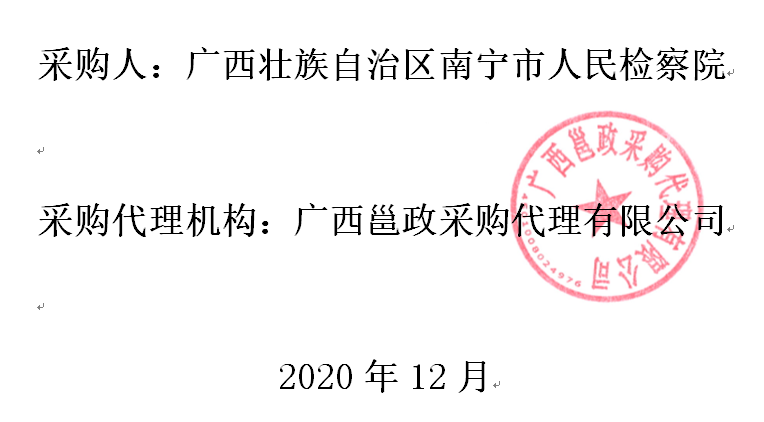 通知为做好新型冠状病毒肺炎疫情防控工作，根据南宁市财政局《关于做好疫情防控期间政府采购工作有关事项的通知》（南财采〔2020〕12号）要求，现对本项目相关事项通知如下：一、本项目的竞标文件通过邮寄快递方式送达。（一）接收邮寄快递包裹的时间为工作日9：00～17：00。竞标文件必须在竞标截止时间前送达，且须交由采购代理机构当面签收。采购代理机构签收邮寄包裹的时间即为竞标人竞标文件的送达时间，逾期送达的竞标文件无效，后果由竞标人自行承担。（二）采购代理机构将在竞标截止时间前1.5小时（即11时30分）统一将收到的竞标文件运送至南宁市公共资源交易中心，以确保本项目能在竞标截止（开标）时间准时开标。供应商应充分预留竞标文件邮寄、送达所需要的时间。为确保疫情防控期间邮寄包裹能及时送达，应选择邮寄运送时间有保障的快递公司寄送竞标文件，并尽量在竞标截止日期1日前送达。（三）供应商按照采购文件要求装订密封好竞标文件后，应使用不透明、防水的邮寄袋或箱子再次包裹已密封的响应文件，并在邮寄袋或箱子上粘牢注明项目名称、项目编号、有效的电子邮箱、联系人及联系方式的纸质表格。如因竞标文件包裹信息注明不完整或缺失造成响应文件无法辨认属于哪一个项目造成的后果供应商自负。（四）竞标文件邮寄地址：南宁市青秀区思贤路45号创投中心16A层      收件人：雷工  联系电话：0771-2442850（五）竞标人不参加现场开标活动。      竞标文件拆封及密封性检查：      截标后，采购代理机构工作人员在南宁市公共资源交易中心工作人员和采购人的见证下拆开竞标文件包封，采购人对竞标文件密封性进行签字确认。二、关于澄清、谈判的有关要求（一）为便于采购代理机构或谈判小组在项目评审期间与供应商取得联系，做好评审过程中供应商对竞标文件的澄清、说明或者补正，以及谈判等工作，供应商务必做到：“第五章竞标文件格式”中“竞标函（格式）”落款处的“电话”务必填写法定代表人或委托代理人的电话联系方式。（二）评审当天供应商务必保持电话畅通。如果评审过程中需要与供应商进行谈判、要求供应商进行报价以及对谈判文件作出澄清、说明或者补正的，谈判小组会通知供应商在规定的时间内通过电子邮件、传真等方式提交。（三）如供应商未按上述要求，致使采购代理机构或谈判小组在项目评审期间无法与供应商取得联系进行谈判的，或因自身原因未能保持电话畅通或未按谈判小组要求提交澄清、说明或者补正的，后果由供应商自行承担。四、请按通知内容执行，采购文件其余内容不变。                                   采购代理机构：广西邕政采购代理有限公司                                                           日期：2020年12月6日目     录第一章  公告	3第二章  货物需求一览表	6第三章  评审方法	55第四章  竞标人须知	56一    总则	59二    竞争性谈判采购文件	62三    竞标文件	63四    竞标	66五    评审与谈判	67六    合同授予	71七    其他事项	72第五章  竞标文件格式	73第六章  合同条款及格式	85第一章  公告竞争性谈判公告项目概况驻羁押中心检察室监控指挥中心及视频会议系统建设（项目编号：NNZC2020-J1-990555-GXYZ ）采购项目的潜在供应商应自行在南宁市公共资源交易平台(https://www.nnggzy.org.cn/gxnnzbw/default.aspx)的信息公告处获取采购文件，并于2020年12月10日13时00分（北京时间）前提交竞标文件。一、项目基本情况：项目编号：NNZC2020-J1-990555-GXYZ审批编号：[2020]NCCXF686/1   项目名称：驻羁押中心检察室监控指挥中心及视频会议系统建设采购方式：竞争性谈判预算金额：人民币壹佰捌拾万元整 (￥1800000.00元)； 最高限价：人民币壹佰捌拾万元整 (￥1800000.00元)。  采购需求：合同履行期限：详见竞争性谈判文件。二、申请人的资格要求：1.满足《中华人民共和国政府采购法》第二十二条规定；2.落实政府采购政策需满足的资格要求：本项目适用政府采购促进中小企业、监狱企业发展、促进残疾人就业等有关政策，具体详见竞争性谈判文件。3.本项目的特定资格要求：无4.竞标人未被列入失信被执行人、重大税收违法案件当事人名单、政府采购严重违法失信行为记录名单，且应符合《中华人民共和国政府采购法》第二十二条规定的 竞标人资格条件。5.单位负责人为同一人或者存在直接控股、管理关系的不同供应商，不得参加同一合同项下的采购活动。除单一来源采购项目外，为采购项目提供整体设计、规范编制或者项目管理、监理、检测等服务的供应商，不得再参加该采购项目的其他采购活动；7.本项目不接受联合体。三、获取采购文件：时间：2020年12月7日至2020年12月9日。获取方式：本项目不发放纸质文件，竞标人自行在南宁市公共资源交易平台(https://www.nnggzy.org.cn/gxnnzbw/default.aspx)的信息公告处下载采购文件。售价：采购文件每套售价0元。四、竞标文件递交：截止时间：竞标文件必须以密封形式于2020年12月10日北京时间13时00分前递交，逾期不受理。地点：南宁市良庆区玉洞大道33号（青少年活动中心旁）市民中心9楼南宁市公共资源交易中心（具体详见9楼电子显示屏场地安排），为做好疫情防控工作，本项目的竞标文件通过邮寄快递的方式送达，具体详见关于疫情防控工作的通知。五、公告期限：自本公告发布之日起3个工作日（2020年12月7日至2020年12月9日结束）。六、其他补充事宜：网上查询地址：http://zfcg.gxzf.gov.cn/（广西壮族自治区政府采购网），www.nnggzy.org.cn （南宁市公共资源交易中心网）七、凡对本次采购提出询问，请按以下方式联系。1.采购人信息：名称：广西壮族自治区南宁市人民检察院         地址：南宁市民族大道72号联系人：唐工   联系电话：0771-58718462.采购代理机构信息：名称：广西邕政采购代理有限公司地址：南宁市青秀区思贤路45号创投中心16A层联系人：蔺工、雷工      联系电话：0771-24428503.项目联系方式项目联系人：蔺工、雷工        电　　 话：0771-2442850                                                                                                  日期：2020年12月6日第二章  货物需求一览表说明：1、本货物需求一览表中所列的品牌、型号仅起参考作用，竞标人可选用其他品牌、型号替代，但替代的品牌、型号在实质性要求和条件上要相当于或优于参考品牌、型号。2、凡在“技术参数要求”中表述为“标配”或“标准配置”的设备，竞标人应按第五章“竞标文件格式”规定的格式在“竞标产品技术资料表”中将其参数详细列明。3、本货物需求一览表成交注★号的内容为实质性要求和条件。4、本次采购将依据品目清单和认证证书实施政府强制采购。若采购货物属于品目清单范围的，竞标人的竞标货物必须使用政府强制采购的节能产品，并在竞标文件中提供所投产品属于政府强制采购节能产品的证明材料，否则竞标无效。5、本次货物采购预算金额为：人民币壹佰捌拾万元整 (￥1800000.00元)。第三章  评审方法最低评标价法谈判小组以竞争性谈判采购文件为依据，对竞标文件进行评审，在全部满足竞争性谈判采购文件实质性要求和条件的前提下，按评标价由低到高排列成交候选供应商顺序（评标价相同时，依次按节能环保产品优先、技术指标高优先、质量保证期长优先、交货期短优先、故障响应时间短优先的顺序排列；评标价相同且前述指标均相同时，由谈判小组各成员对评标价相同的供应商当场投票表决，得票多者优先；按前述程序仍无法确定供应商排名顺序的，由评审委员会抽签决定），并依照次序确定成交供应商。说明：（1）对于非专门面向中小企业的项目，对小型和微型企业产品的价格给予10%的价格扣除，扣除后的价格为评标价，即评标价＝竞标报价×（1-10%）；（以竞标人按第五章“竞标文件格式”要求提供的《报价表》和《中小企业声明函》为评审依据）（2）对大中型企业和其他自然人、法人或者其他组织与小型、微型企业组成联合体，且联合体协议中约定小型、微型企业的协议合同金额占到联合体协议合同总金额30%以上的，给予2%的价格扣除，扣除后的价格为评标价，即评标价＝竞标报价×（1-2%）；（以竞标人按第五章“竞标文件格式”要求提供的《报价表》、《中小企业声明函》和《联合体协议书》为评审依据）（3）竞标产品提供企业按《关于政府采购支持监狱企业发展有关问题的通知》(财库[2014]68号)认定为监狱企业的，在政府采购活动中，监狱企业视同小型、微型企业。（以竞标人按第五章“竞标文件格式”要求提供的《报价表》和由省级以上监狱管理局、戒毒管理局(含新疆生产建设兵团)出具的属于监狱企业的证明文件为评分依据。（4）竞标产品提供企业按《关于促进残疾人就业政府采购政策的通知》(财库〔2017〕141号)认定为残疾人福利性单位的，在政府采购活动中，残疾人福利性单位视同小型、微型企业。残疾人福利性单位参加政府采购活动时，应当提供该通知规定的《残疾人福利性单位声明函》，并对声明的真实性负责。声明函应随成交结果同时公告，接受社会监督。（以竞标人按第五章“竞标文件格式”要求提供的《报价表》和《残疾人福利性单位声明函》为评分依据）（5）除上述情况外，评标价＝竞标报价；第四章  竞标人须知竞标人须知前附表本表是关于本次采购的货物的具体资料，是对后列条款的具体补充和修改。所有与本次采购有关的事宜，以本资料表规定的为准。一总则1. 项目概况1.1  采购人：见竞标人须知前附表。1.2  采购代理机构：见竞标人须知前附表。1.3  项目名称：见竞标人须知前附表。1.4  项目编号：见竞标人须知前附表。1.5  采购预算：见竞标人须知前附表。1.6  资金来源：政府财政性资金。1.7  获取竞争性谈判采购文件的方式：见竞标人须知前附表。1.8  预留采购份额：见竞标人须知前附表。2. 政府采购信息发布媒体：2.1与本项目相关的政府采购业务信息（包括竞争性谈判采购公告、成交公告及其更正事项等）将在以下媒体上发布：广西壮族自治区政府采购网（http://zfcg.gxzf.gov.cn/），南宁市公共资源交易中心网（www.nnggzy.org.cn）上发布。2.2  本项目竞争性谈判公告期限为公告发布之日起3个工作日。3. 竞标人资格要求：竞标人未被列入失信被执行人、重大税收违法案件当事人名单、政府采购严重违法失信行为记录名单，且应符合《中华人民共和国政府采购法》第二十二条规定的下列竞标人资格条件：（1）具有独立承担民事责任的能力；（2）具有良好的商业信誉和健全的财务会计制度；（3）具有履行合同所必需的设备和专业技术能力；（4）有依法缴纳税收和社会保障资金的良好记录；（5）参加政府采购活动前三年内，在经营活动中没有重大违法记录；（6）法律、行政法规规定的其他条件。3.2  针对本项目，竞标人应具备的特定条件：见竞标人须知前附表。3.3  竞标人须知前附表规定接受联合体竞标的，两个以上供应商可以组成一个竞标联合体，以一个竞标人的身份共同参加竞标。以联合体形式参加竞标的，联合体各方均应当符合本章第3.1项的要求，联合体各方中至少应当有一方符合本章第3.2项的要求。由同一专业的单位组成的联合体，按照资质等级较低的单位确定资质等级。联合体各方不得再以自己名义单独或组成新的联合体参加同一项目同一分标竞标，否则与之相关的竞标文件作废；竞标联合体的业绩和信誉按联合体主体方（或牵头方）计算；联合体竞标人的名称应统一按“××××公司与××××公司的联合体”的规则填写；联合体各方均应在《联合体协议》的签章处签章（包括单位公章和法人签字或盖章），其他竞标材料签章处可由联合体牵头方签章。3.4  竞标人不得直接或间接地与为本次采购的项目内容进行设计、编制规范和其他文件的咨询公司、采购人、采购代理机构或其附属机构有任何关联。 4.质疑4.1  竞标人认为招标文件、采购过程或成交结果使自己的合法权益受到损害的，应当在知道或者应知其权益受到损害之日起七个工作日内，以书面形式向采购人、采购代理机构提出质疑。4.2提出质疑的竞标人应当是参与所质疑项目采购活动的供应商，质疑函应按财政部发布《政府采购供应商质疑函范本》编制，质疑函内容或格式不符合其规定的，竞标人应按该范本要求进行修改后重新提交。其必须在法定质疑期内一次性提出针对同一采购程序环节的质疑。供应商对同一采购程序环节重复提出质疑的，采购代理机构将不予受理。且其质疑行为和质疑函内容应当符合《政府采购质疑和投诉办法》（中华人民共和国财政部令第94号）规定，4.3供应商质疑实行实名制，其质疑应当有具体的质疑事项及事实根据，质疑应当坚持依法依规、诚实信用原则，不得进行虚假、恶意质疑。4.4供应商提交质疑应当提交质疑函和必要的证明材料，质疑函应当包括下列内容：（1）供应商的姓名或者名称、地址、邮编、联系人及联系电话；（2）质疑项目的名称、编号；（3）具体、明确的质疑事项和质疑事项相关的请求；（4）事实依据；（5）必要的法律依据；（6）提起质疑的日期；质疑书应当署名。供应商为自然人的，应当由本人签字；质疑供应商为法人或者其他组织的，应当由法定代表人、主要负责人签字或其授权代表签字或盖章并加盖公章。4.5 质疑供应商可以委托代理人办理质疑事务。委托代理人办理质疑事务时，除提交质疑书外，还应当提交质疑供应商的授权委托书，授权委托书应当载明委托代理的具体权限和事项；提交委托代理人身份证明复印件（原件备查）。4.6  质疑供应商提起质疑应当符合下列条件：（1）质疑供应商是参与所质疑政府采购活动的供应商，以联合体形式参加政府采购活动的，其质疑应当由组成联合体的所有供应商共同提出；（2）质疑函内容符合本章第4.4项的规定；（3）在质疑有效期限内提起质疑；（4）属于所质疑的采购人或采购人委托的采购代理机构组织的采购活动；（5）同一质疑事项未经采购人或采购人委托的采购代理机构质疑处理； （6）供应商对同一采购程序环节的质疑应当在质疑有效期内一次性提出；（7）供应商提交质疑应当提交必要的证明材料，证明材料应以合法手段取得；（8）财政部门规定的其他条件。4.7  采购人或采购人委托的采购代理机构自受理质疑之日起七个工作日内，对质疑事项作出答复，并以书面形式通知质疑供应商及其他有关供应商。5. 投诉5.1  供应商认为采购文件、采购过程、成交和成交结果使自己的合法权益受到损害的，应当首先依法向采购人或采购人委托的采购代理机构提出质疑。对采购人、采购代理机构的答复不满意，或者采购人、采购代理机构未在规定期限内做出答复的，供应商可以在答复期满后十五个工作日内向南宁市政府采购监督管理部门提起投诉。5.2  投诉人投诉时，应当提交投诉书，并按照被投诉采购人、采购代理机构和与投诉事项有关的供应商数量提供投诉书的副本。投诉书应当包括下列主要内容（如材料中有外文资料应同时附上对应的中文译本）：（1）投诉人和被投诉人的名称、地址、电话等； （2）具体的投诉事项及事实依据；（3）质疑和质疑答复情况及相关证明材料； （4）提起投诉的日期。	投诉书应当署名。投诉人为法人或者其他组织的，应当由法定代表人或者主要负责人签字并加盖公章。5.3  投诉人可以委托代理人办理投诉事务。代理人办理投诉事务时，除提交投诉书外，还应当提交投诉人的授权委托书，授权委托书应当载明委托代理的具体权限和事项。5.4  投诉人提起投诉应当符合下列条件：（1）投诉人是参与所投诉政府采购活动的供应商；（2）提起投诉前已依法进行质疑；（3）投诉书内容符合本章第5.2项的规定；（4）在投诉有效期限内提起投诉；（5）属于南宁市政府采购监督管理部门管辖；（6）同一投诉事项未经南宁市政府采购监督管理部门投诉处理；（7）国务院财政部门规定的其他条件。5.5  南宁市政府采购监督管理部门自受理投诉之日起三十个工作日内，对投诉事项作出处理决定，并以书面形式通知投诉人、被投诉人及其他与投诉处理结果有利害关系的政府采购当事人。5.6  南宁市政府采购监督管理部门在处理投诉事项期间，可以视具体情况暂停采购活动。二    竞争性谈判采购文件6. 竞争性谈判采购文件的组成6.1  本竞争性谈判采购文件包括五个章节，各章的内容如下：第一章  竞争性谈判公告第二章  货物需求一览表第三章  评审方法第四章  竞标人须知第五章  竞标文件格式第六章  合同条款及格式6.2  根据本章第7.1项的规定对竞争性谈判采购文件所做的澄清、修改，构成竞争性谈判采购文件的组成部分。当竞争性谈判采购文件与竞争性谈判采购文件的澄清和修改就同一内容的表述不一致时，以最后发出的书面文件为准。7. 竞争性谈判采购文件的澄清和修改7.1  采购人或采购代理机构可以对已发出的竞争性谈判采购文件进行必要澄清或修改，澄清或者修改的内容可能影响竞标文件编制的，采购人、采购代理机构应当在递交竞标文件截止时间3个工作日前，在本章第2项规定的政府采购信息发布媒体上发布更正公告，不足3个工作日的，应当顺延递交竞标文件截止之日。请各竞标人随时关注网站动态，采购代理机构将不再另行电话通知。7.2  采购人和采购代理机构可以视采购具体情况，变更递交竞标文件截止时间，但应当在递交竞标文件截止之日前，在本章第2项规定的政府采购信息发布媒体上发布时间更正公告。请各竞标人随时关注网站动态，采购代理机构将不再另行电话通知。三    竞标文件8. 竞标文件的编制8.1  竞标人应仔细阅读竞争性谈判采购文件，在充分了解采购的内容、技术参数要求和商务条款以及实质性要求和条件后，编写竞标文件。8.2  对竞争性谈判采购文件的实质性要求和条件作出响应是指竞标人必须对竞争性谈判采购文件成交注为实质性要求和条件的技术参数要求、商务条款及其它内容作出满足或者优于原要求和条件的承诺。8.3  竞争性谈判采购文件成交注★号的内容为实质性要求和条件。8.4  竞标文件应用不褪色的材料书写或打印，保证其清楚、工整，相关材料的复印件应清晰可辨认。竞标文件字迹潦草、表达不清、模糊无法辨认而导致非唯一理解是竞标人的风险，很可能导致该竞标无效。8.5  第五章“竞标文件格式”中规定了竞标文件格式的，应按相应格式要求编写。8.6  竞标文件应由竞标人的法定代表人或其委托代理人在凡规定签章处逐一签字或盖章并加盖单位公章。竞标文件应尽量避免涂改、行间插字或删除。如果出现上述情况，改动之处应加盖单位公章或由竞标人的法定代表人或其委托代理人签字或盖章确认。8.7  竞标文件应编制目录，且页码清晰准确。8.8  竞标文件的正本和副本应分别装订成册，封面上应清楚地标记“正本”或“副本”字样，并标明项目名称、项目编号、竞标人名称等内容。副本可以采用正本的复印件，当副本和正本不一致时，以正本为准。竞标人应准备首次报价文件正本、技术文件正本、商务文件正本各一份，副本份数见竞标人须知前附表。9. 竞标语言文字及计量单位9.1  竞标人的竞标文件以及竞标人与采购人、采购代理机构就有关竞标的所有往来函电统一使用中文（特别规定除外）。竞标人随竞标文件或往来函电所提交的相关证明材料等可以使用其他语言，但必须同时提供由专业翻译机构出具的或经公证的中文译文，否则视同未提供该项证明材料。9.2  对不同文字文本竞标文件的解释发生异议的，以中文文本为准。9.3  竞标文件使用的计量单位除竞争性谈判采购文件中有特殊规定外，一律使用中华人民共和国法定计量单位。10. 竞标文件的组成10.1  竞标人需编制的竞标文件包括首次报价文件、技术文件和商务文件三部分，竞标人应按下列说明编写和提交。应递交的有关文件如未特别注明为原件的，可提交复印件。10.1.1  首次报价文件，包括：（1）竞标函：按第五章“竞标文件格式”提供的“竞标函（格式）”的要求填写；（2）竞标报价表：按第五章“竞标文件格式”提供的“竞标报价表（格式）”的要求填写。（3）中小企业声明函：按第五章“竞标文件格式”提供的“中小企业声明函（格式）”的要求填写。（4）监狱企业证明：提供由省级以上监狱管理局、戒毒管理局（含新疆生产建设兵团）出具的属于监狱企业的证明文件。（5）残疾人福利性单位声明函：按第五章“ 竞标文件格式”提供的“残疾人福利性单位声明函（格式）”的要求填写；其中，报价文件组成要求的第（1）-（2）项必须提交；第（3）-（5）项如有请提交。10.1.2  技术文件，包括：（1）竞标产品技术资料表：按第五章“竞标文件格式”提供的“竞标产品技术资料表（格式）”的要求填写；（2）节能产品或环境标志产品的证明材料：根据第二章“货物需求一览表”中所采购的货物属于品目清单范围内的，需提供相关证明材料（相关证明材料指：国家确定的认证机构出具的、处于有效期之内的节能产品或环境标志产品认证证书）；（3）其它：针对本项目所竞标货物的主要技术指标、参数及性能的详细说明，相关的图纸、图片，产品有效检测和鉴定证明，环保产品认证证书复印件，等等。其中，技术文件组成要求的第（1）项必须提交；第二章“货物需求一览表”中的货物如属于品目清单范围内的，技术文件中的第（2）项必须提交；技术文件要求的第（3）项如有请提交。10.1.3  商务文件，包括：（1）竞标人资格文件：①信用声明函。按第五章“竞标文件格式”提供的“信用声明函（格式）”的要求填写。对列入失信被执行人、重大税收违法案件当事人名单、政府采购严重违法失信行为记录名单的竞标人，将被拒绝参与本项目政府采购活动。(注：采购人或采购代理机构在对竞标人资格审查时进行信用查询，查询结果与竞标文件不一致时，以采购人或采购代理机构查询结果为准。)②根据本章第3.2项规定的竞标人应具备的特定条件提供，包括营业执照副本内页或事业单位法人证复印件（竞标人如为企业的，要求证件有效并清晰反映企业法人和经营范围）和竞标人资格的其他证明文件复印件；③竞标人直接控股、管理关系信息表，按第五章“竞标文件格式”提供的“竞标人直接控股、管理关系信息表（格式）”的要求填写；（2）法定代表人身份证明复印件：如使用第二代身份证应提交正、反面复印件，如法定代表人非中国国籍应提交护照复印件，要求证件有效并与营业执照中的法定代表人相符； （3）售后服务承诺书：按第五章“竞标文件格式”提供的“售后服务承诺书（格式）” 的要求填写；（4）商务条款偏离表：按第五章“竞标文件格式”提供的“商务条款偏离表（格式）” 的要求填写；（5）竞标文件递交截止之日前半年内竞标人连续三个月依法缴纳社保费的凭证复印件（如社保部门开具的证明、收款收据等，或银行缴款凭证、回单等，如为非社保部门开具的凭证或回单的，应清晰反映：缴款单位名称、社保单位名称、保险名称、缴款金额等内容）。无缴费记录的，应提供由竞标人所在地社保部门出具的《依法缴纳或依法免缴社保费证明》（复印件，格式自拟）；（6）法定代表人授权委托书：按第五章“竞标文件格式”提供的“法定代表人授权委托书（格式）”的要求填写；（7）委托代理人身份证明复印件：如使用第二代身份证应提交正、反面复印件，如委托代理人非中国国籍应提交护照复印件，要求证件有效并与法定代表人授权委托书中的委托代理人相符；（8）财务会计报表复印件：竞标人近三年的财务报表或银行出具的资信证明或第三方审计报告等证明材料；（9）其它：竞标人通过国家或国际认证资格证书复印件、银行出具的竞标人资信证明或信用等级证明复印件、竞标人近三年同类货物销售的实际业绩证明（附成交通知书复印件或合同复印件）、竞标货物近三年的质量获奖荣誉证书复印件、生产厂家的环保体系认证证书复印件、竞标人近三年发生的诉讼及仲裁情况说明（附法院或仲裁机构作出的判决、裁决等有关法律文书复印件），等等。商务文件中的第（1）～（5）项必须提交；第（6）、（7）项在委托代理时必须提交；第（8）、（9）项如有请提交。10.2  竞标人应按上述顺序将首次报价文件、技术文件和商务文件分别装订成册。特别注意竞标报价不得出现在技术文件和商务文件中。11. 竞标报价11.1  竞标人应以人民币报价。11.2  竞标人可就第二章“货物需求一览表”中的某一个分标内容报出完整且唯一报价，也可就某几个或所有分标内容分别报出完整且唯一报价，附带有条件的报价将不予接受。11.3  竞标报价为采购人指定地点的现场交货价，其组成部分详见第二章“货物需求一览表”。采购人不再向成交方支付其竞标报价之外的任何费用。11.4  本项目的采购代理服务费按物价部门核准的收费标准执行，见竞标人须知前附表。11.5  不论竞标结果如何，竞标人均应自行承担与编制和递交竞标文件有关的全部费用。12. 竞标有效期12.1  在竞标人须知前附表规定的竞标有效期内，竞标人不得要求撤销或修改其竞标文件。12.2  在特殊情况下，采购人或采购代理机构可与竞标人协商延长竞标有效期，这种要求与答复均应使用书面形式。竞标人同意延长的，应相应延长竞标有效期，但不得要求或被允许修改或撤销其竞标文件；竞标人拒绝延长的，其竞标在超过原有效期后失效。13.  竞标保证金本项目不收取竞标保证金四    竞标14. 竞标文件的密封竞标人应将竞标文件进行密封包装，并在外层包装上加盖单位公章。15. 竞标文件的递交15.1  竞标人递交竞标文件截止时间：见竞标人须知前附表。15.2  竞标人递交竞标文件地点：见竞标人须知前附表。15.3  竞标人递交竞标文件时，应自行检查其竞标文件的密封性。五    评审与谈判16. 截标竞标人的法定代表人或其委托代理人应在递交竞标文件截止时间到达竞标文件递交地点，如未按时递交，由此产生的后果由竞标人自行负责。截标后由采购人或采购代理机构对竞标人进行信用查询。查询渠道：“信用中国”网站(www.creditchina.gov.cn) 、中国政府采购网(www.ccgp.gov.cn)查询截止时点：竞标截止时间查询记录和证据留存方式：在查询网站中直接打印查询记录，打印材料作为评审资料保存。信用信息使用规则：对在“信用中国”网站(www.creditchina.gov.cn) 、中国政府采购网(www.ccgp.gov.cn)被列入失信被执行人、重大税收违法案件当事人名单、政府采购严重违法失信行为记录名单，将拒绝其参与政府采购活动。17. 评审与谈判17.1  成立谈判小组：评审与谈判活动由依法组建的谈判小组负责。谈判小组由采购人代表和有关技术、经济等方面的专家组成。采购人或采购代理机构根据本项目的特点，从同级或上一级财政部门设立的政府采购评审专家库中，通过随机方式抽取专家。17.2  评审原则：评审活动遵循公平、公正、科学和择优的原则。17.3  评审方法：谈判小组按照竞标人须知前附表和第三章“评审方法”规定的方法、评审因素和标准对竞标文件进行评审。在评审中，不得改变第三章“评审办法”规定的方法、评审因素和标准；第三章“评审办法”没有规定的方法、评审因素和标准，不作为评审依据。17.4  评审程序：17.4.1  采购代理机构项目负责人宣读评审会场纪律要求，集中管理通讯工具，询问在场人员是否申请回避。17.4.2  采购代理机构项目负责人介绍项目概况及谈判小组组成情况（但不得发表影响评审的倾向性、歧视性言论），推选谈判小组组长（原则上采购人不得担任谈判小组组长）。17.4.3  谈判小组在竞标文件拆封前对竞标文件做密封性检查，并签字确认。17.4.4  竞标文件初审：初审分为资格性检查和符合性检查。17.4.4.1资格性检查：依据法律法规和采购文件的规定，对竞标文件中的资格证明等进行审查，以确定竞标供应商是否具备竞标资格。17.4.4.2符合性检查：依据采购文件的规定，从竞标文件的有效性、完整性和对采购文件的响应程度进行审查，以确定是否对采购文件的实质性要求和条件作出响应。（1）有下列情形之一的视为竞标人相互串通竞标，竞标文件将被视为无效。①不同竞标人的竞标文件由同一单位或者个人编制；②不同竞标人委托同一单位或者个人办理竞标事宜；③不同竞标人的竞标文件载明的项目管理员为同一个人；④不同竞标人的竞标文件异常一致或竞标报价呈规律性差异⑤不同竞标人的竞标文件相互混装；（2）关联供应商不得参加同一合同项下政府采购活动，否则竞标文件将被视为无效①单位负责人为同一人或者存在直接控股、管理关系的不同的供应商，不得参加同一合同项下的政府采购活动；②生产厂商授权给供应商后自己不得参加同一合同项下的政府采购活动；生产厂商对同一品牌同一型号的货物，仅能委托一个代理商参加竞标。17.4.5  澄清有关问题。对竞标文件中含义不明确、同类问题表述不一致或者有明显文字和计算错误的内容，谈判小组可以书面形式（应当由谈判小组专家签字）要求竞标人作出必要的澄清、说明或者纠正。竞标人的澄清、说明或者纠正应当采用书面形式，由法定代表人或其委托代理人签字或盖章确认，且不得超出竞标文件的范围或者改变竞标文件的实质性内容。该澄清、说明或者纠正是竞标文件的组成部分。17.4.6  制定谈判文件。谈判小组根据采购项目以及竞标供应商的实际情况制定谈判文件。谈判文件应当明确谈判程序、谈判内容、合同草案的条款以及评定成交的标准等事项。17.4.7  确定邀请参加谈判的供应商名单。谈判小组将所有通过资格性审查及符合性审查的竞标人确定为邀请参加谈判的供应商，并向其提供谈判文件。17.4.8  谈判。（1）谈判小组将在竞标人须知前附表规定的地点与各竞标人进行每轮谈判。（2）谈判内容包括：竞标报价、技术参数要求和商务条款，其中竞标人资格条件和标注★号的条款除外。（3）谈判小组所有成员集中与单一供应商分别进行谈判。在谈判中，谈判的任何一方不得透露与谈判有关的其他供应商的技术资料、价格和其他信息。谈判文件有实质性变动的，谈判小组应当以书面形式通知所有参加谈判的供应商。（4）竞标人的法定代表人或其委托代理人以及技术人员必须参加每轮谈判。竞标人的法定代表人凭法定代表人资格证明书和本人身份证原件参加谈判，其委托代理人凭授权委托书和本人身份证原件参加谈判。竞标人未按时到达评审会场参加谈判或未能出示上述证件的，视为放弃竞标。（5）谈判小组与竞标人进行谈判的内容，竞标人除当场答复外，还应作出书面应答。书面应答文件必须由竞标人的法定代表人或其委托代理人签字（签章）或盖公章，按要求进行封装并在谈判文件规定的时间前递交至谈判小组，否则视为放弃竞标。（6）谈判小组与竞标人可进行多轮谈判，竞标人的最后一次应答文件及最终报价应单独封装递交至谈判小组。谈判小组对最后一次应答文件及报价文件（含首次报价文件和各次报价文件）进行符合性审查，以确定是否对采购文件的实质性条件作出响应。在对商务、技术及其他内容的比较和评价结束前，谈判小组不能接触、比较和评价竞标报价。最终报价在谈判小组完成商务、技术及其他内容的评审后才能拆封。（7）竞标人的应答文件经谈判小组代表确认后，替代竞争性谈判采购文件或竞标文件中相应的内容，并构成竞标文件的组成部分和评审的依据。如成交，则作为合同的组成部分。17.4.9 谈判小组认为竞标人的报价明显低于其他通过符合性审查竞标人的报价，有可能影响产品质量或者不能诚信履约的，应当要求其在评标现场合理的时间内提供书面说明，必要时提交相关证明材料；竞标人不能证明其报价合理的，谈判小组应当将其作无效竞标处理。17.4.10 按顺序排列成交候选供应商，并编写评审报告。17.4.11 采购代理机构对评审过程和评分、评审结论进行核对和复核，如有错漏，请当事评委进行校正，按校正后的结果确定成交方。17.5  评审过程的保密。评审在严格保密的情况下进行，任何单位和个人不得非法干预、影响评审办法的确定，以及评审过程和结果。谈判小组成员和参与评审的有关工作人员不得透露对竞标文件的评审和比较、成交候选人的推荐情况以及与评审有关的其他情况。18. 竞标文件的修正18.1 竞标文件如果出现计算或表达上的错误，修正的原则如下：18.1  如果出现计算或表达上的错误，修正的原则如下：（1）竞标文件中报价表内容与竞标文件中相应内容不一致的，以报价表为准；（2）竞标文件的大写金额和小写金额不一致的，以大写金额为准；（3）总价金额与按单价汇总金额不一致的，以单价金额计算结果为准；（4）单价金额小数点有明显错位的，应以总价为准，并修改单价。18.2  按上述修正原则修正后的竞标报价经竞标人书面确认后对竞标人具有约束力。如果竞标人不接受修正后的竞标报价，则其竞标无效。19. 拒绝接收、19.1 竞标人未在本章第15.1项规定的时间之前将竞标文件送达至本章第15.2项指定地点的，采购代理机构应当拒绝接收该竞标人的竞标文件。20. 无效竞标★属下列情形之一的，竞标人的竞标无效：（1）竞标人或竞标文件不符合本章第3项规定的；（2）竞标文件未按本章第8.8项的规定标识或未按规定的正、副本数量递交的； （3）竞标文件未按本章第10.1项的规定编写和提交的（包括缺少应提交的文件或格式不符合第四章“竞标文件格式”的要求）；（4）竞标文件不符合本章第10.2项规定的；（5）竞标报价不符合本章第11项规定的或最终总报价超过本项目采购预算（最高限价）的或各分项最终报价超过分项最高限价的或谈判小组认定低于成本报价的；（6）竞标文件不符合本章第14项规定的；（7）竞标人出现本章第17.4.4所述的竞标文件将被视为无效的情形的；（8）竞标人出现本章第18.2项所述情形的；（9）竞标文件未对竞争性谈判采购文件提出的要求和条件作出实质性响应的；（10）谈判小组认为竞标文件存在严重负偏离的；（11）竞标文件附有采购需求以外的条件使谈判小组认为不能接受的；（12）竞标人在竞标过程中提供虚假材料的。（13）竞标文件含有违反国家法律、法规的内容。注：竞标人竞标无效的，谈判小组应当告知有关竞标人。21. 废标21.1  在采购过程中，出现下列情形之一的，予以废标：（1）符合资格条件的供应商或者对竞争性谈判采购文件作实质响应的供应商不足三家的；供应商家数计算规则：①采用最低评标价法的采购项目，提供相同品牌产品的不同竞标人参加同一合同项下竞标的，以其中通过资格审查、符合性审查且报价最低的参加评标；报价相同的，由谈判小组采取随机抽取的方式确定一个参加评标的竞标人，其他竞标无效。②非单一产品采购项目，采购人应当根据采购项目技术构成、产品价格比重等合理确定核心产品，并在竞争性谈判文件中载明。多家竞标人提供的核心产品品牌相同的，按上述规定处理。（2）出现影响采购公正的违法、违规行为的；（3）竞标人的报价均超过了采购预算，采购人不能支付的；（4）因重大变故，采购任务取消的。21.2  废标后，采购代理机构将在本章第2项规定的政府采购信息发布媒体上公告废标理由，不再另行通知。六    合同授予22. 成交方的确定谈判小组按第三章“评审方法”的规定排列成交候选供应商顺序，并依照次序确定成交方。23. 成交公示及成交通知书23.1  在成交供应商确定之日起2个工作日内，由采购代理机构在本章第2.1项规定政府采购项目发布媒体上发布成交结果公告（成交结果公告期限为1个工作日），同时向成交供应商发出成交通知书。23.2  成交通知书对采购人和成交方具有同等法律效力。成交通知书发出后，采购人改变成交结果，或者成交方放弃成交，应当承担相应的法律责任。24. 竞标文件的退回24.1  采购人及采购代理机构无义务向未成交方解释其未成交原因和退回竞标文件。25. 签订合同25.1  采购人和成交方应当在第二章“货物需求一览表”中商务条款要求载明的合同签订期内，根据《南宁市政府采购项目合同签订管理暂行办法》要求按第五章“合同条款及格式”订立书面合同。联合体竞标的，联合体各方应当共同与采购人签订采购合同，均应在合同的签章处签章，就采购合同约定的事项对采购人承担连带责任。25.2  政府采购合同签订应当采用政府采购合同格式文本，合同应内容完整、盖章齐全；项目合同的各要素和内容应与竞争性谈判采购文件、成交方的承诺、成交通知书等的内容一致；合同附件齐全；多页合同每页应顺序标出页码并盖骑缝章。25.3 采购人或成交方不得单方面向合同另一方提出任何竞争性谈判采购文件没有约定的条件或不合理的要求，作为签订合同的条件，也不得协商另行订立背离竞争性谈判采购文件和合同实质性内容的协议。25.4  采购人需追加与合同标的相同的货物或者服务的，在不改变原合同条款且已报财政部门批准落实资金的前提下，可从原成交方处添购， 所签订的补充添置合同的采购资金总额不超过原采购合同金额的10%。25.5政府采购合同是政府采购项目验收的依据，成交方和采购人应当按照采购合同约定的各自的权利和义务全面履行合同。任何一方当事人在履行合同过程中均不得擅自变更、中止或终止合同。政府采购合同继续履行将损害国家利益和社会公共利益的，双方当事人应当变更、中止或终止合同。有过错的一方应当承担赔偿责任，双方都有过错的，各自承担相应的责任。25.6  采购人或成交方在合同履行过程中存在违反政府采购合同行为的，权益受损当事人应当将有关违约的情况以及拟采取的措施，及时书面报告采购代理机构。25.7 发出成交通知书后，采购人无正当理由拒签合同的，给成交方造成损失的，应当赔偿损失。25.8 成交方因不可抗力或者自身原因不能履行政府采购合同的，经政府采购监督管理部门同意，采购人可以与排位在成交方之后第一位的成交候选供应商签订政府采购合同，以此类推。25.9 采购人在签订合同之前有权要求成交供应商提供本项目必需的相关资料原件进行核查，成交方不得拒绝。如成交方拒绝提供，则自行承担由此产生的后果。26. 履约保证金及质量保证金本项目不收取履约保证金及质量保证金。七    其他事项27. 解释权本竞争性谈判采购文件根据《中华人民共和国政府采购法》及相关法律法规编制，解释权属采购代理机构。28.   其他只要竞标人参与竞标并递交竞标文件即视为已经理解并毫无保留地同意了本竞争性谈判文件的所有条文。29.   竞标文件的退回 所有竞标文件均不予退回30.   需要补充的其他内容需要补充的其他内容：见竞标人须知前附表。第五章  竞标文件格式格式1：竞标函（格式）致：                      （采购代理机构名称）我方已仔细阅读了贵方组织的                项目（项目编号：             ）的竞争性谈判采购文件的全部内容，现正式递交下述文件参加贵方组织的本次政府采购活动： 一、首次报价文件正本一份，副本   份（包含按竞标人须知第10.1.1项要求提交的全部文件）；二、技术文件正本一份，副本   份（包含按竞标人须知第10.1.2项要求提交的全部文件）；三、商务文件正本一份，副本   份（包含按竞标人须知第10.1.3项要求提交的全部文件）。据此函，签字人兹宣布：我方愿意以（大写）人民币              （￥         元)的竞标总报价，交货时间：            ，提供本项目竞争性谈判采购文件第二章“货物需求一览表”中相应的采购内容。2、我方同意自本项目竞争性谈判采购文件“竞标人须知”第15.1项规定的递交竞标文件截止时间起遵循本竞标函，并承诺在“竞标人须知”第12.1项规定的竞标有效期内不修改、撤销竞标文件。3、我方在此声明，所递交的竞标文件及有关资料内容完整、真实和准确。4、如本项目采购内容涉及须符合国家强制规定的，我方承诺我方本次竞标均符合国家有关强制规定。5、我方承诺未被列入失信被执行人、重大税收违法案件当事人名单、政府采购严重违法失信行为记录名单，并已经具备《中华人民共和国政府采购法》中规定的参加政府采购活动的供应商应当具备的条件：具有独立承担民事责任的能力；具有良好的商业信誉和健全的财务会计制度；具有履行合同所必需的设备和专业技术能力；有依法缴纳税收和社会保障资金的良好记录；参加政府采购活动前三年内，在经营活动中没有重大违法记录；法律、行政法规规定的其他条件。6、如我方成交，我方承诺在收到成交通知书后，在成交通知书规定的期限内，根据竞争性谈判采购文件、我方的竞标文件及有关澄清承诺书的要求按第五章“合同条款及格式”与采购人订立书面合同，并按照合同约定承担完成合同的责任和义务。7、我方已详细审核竞争性谈判采购文件，我方知道必须放弃提出含糊不清或误解问题的权利。8、我方承诺满足竞争性谈判采购文件第六章《南宁市政府采购合同》中的条款，承担完成合同的责任和义务。9、我方同意应贵方要求提供与本竞标有关的任何数据或资料。若贵方需要，我方愿意提供我方作出的一切承诺的证明材料。10、我方完全理解贵方不一定接受竞标报价最低的竞标人为成交方的行为。11、我方将严格遵守《中华人民共和国政府采购法》第七十七条的规定，即供应商有下列情形之一的，处以采购金额千分之五以上千分之十以下的罚款，列入不良行为记录名单，在一至三年内禁止参加政府采购活动，有违法所得的，并处没收违法所得，情节严重的，由工商行政管理机关吊销营业执照；构成犯罪的，依法追究刑事责任：提供虚假材料谋取中标、成交的；采取不正当手段诋毁、排挤其他供应商的；与采购人、其他供应商或者采购代理机构恶意串通的；向采购人、采购代理机构行贿或者提供其他不正当利益的；在采购过程中与采购人进行协商谈判的；拒绝有关部门监督检查或提供虚假情况的。竞标人：                                         （盖单位公章）法定代表人或其委托代理人：                       （签字或盖章）地址：                                                         电话：                                      　　　　　　　　　传真：　　　　　　　　　　　　　　　　　　　　　　　　　　　　邮政编码：                                                    开户名称：                                                    开户银行：                                                    银行账号：                                                    年    月    日格式2：竞标报价表（格式）注：表格内容均需按要求填写并盖章，不得留空, 否则按竞标无效处理。格式3：中小企业声明函（格式）说明：1、本声明函主要供参加政府采购活动的中小企业填写，非中小企业无需填写。2、小型、微型企业提供中型企业制造的货物的，视同为中型企业。3、竞标人按《财政部、司法部关于政府采购支持监狱企业发展有关问题的通知》（财库〔2014〕68号）认定为监狱企业，且提供由省级以上监狱管理局、戒毒管理局（含新疆生产建设兵团）出具的属于监狱企业的证明文件的，视同小型、微型企业。本公司郑重声明，根据《政府采购促进中小企业发展暂行办法》（财库〔2011〕181号）的规定，本公司为______（请填写：中型、小型、微型）企业。即，本公司同时满足以下条件：1．根据《工业和信息化部、国家统计局、国家发展和改革委员会、财政部关于印发中小企业划型标准规定的通知》（工信部联企业〔2011〕300号）规定的划分标准，本公司为______（请填写：中型、小型、微型）企业。2．本公司参加______单位的______项目采购活动提供本企业制造的货物，由本企业承担工程、提供服务，或者提供其他______（请填写：中型、小型、微型）企业制造的货物。本条所称货物不包括使用大型企业注册商标的货物。本公司对上述声明的真实性负责。如有虚假，将依法承担相应责任。竞标人（盖单位公章）：                                    法定代表人或其委托代理人（签字或盖章）：                  格式4：残疾人福利性单位声明函（格式）本公司郑重声明，根据《财政部 民政部 中国残疾人联合会关于促进残疾人就业政府采购政策的通知》（财库〔2017〕 141号）的规定，本公司为符合条件的残疾人福利性单位，且本公司参加______单位的______项目采购活动提供本公司制造的货物（由本公司承担工程/提供服务），或者提供其他残疾人福利性单位制造的货物（不包括使用非残疾人福利性单位注册商标的货物）。本公司对上述声明的真实性负责。如有虚假，将依法承担相应责任。竞标人（盖单位公章）：                             法定代表人或其委托代理人（签字或盖章）：        格式5：竞标产品技术资料表（格式）请根据所竞标产品的实际技术参数，逐条对应本项目竞争性谈判采购文件第一章“货物需求一览表”中的技术参数要求详细填写相应的具体内容。“偏离说明”一栏应当选择“正偏离”、“负偏离”或“无偏离”进行填写。注：⑴表格内容均需按要求填写并盖章，不得留空，否则按竞标无效处理。⑵如果竞争性谈判采购文件需求为小于或大于某个数值标准时，竞标文件承诺不得直接复制竞争性谈判采购文件需求，竞标文件承诺内容应当写明竞标货物具体参数响应承诺的具体数值，否则按竞标无效处理。⑶当竞标文件的技术参数内容低于竞争性谈判采购文件要求时，竞标人应当如实写明“负偏离”，否则视为虚假应标。格式6：信用声明函（格式）致：                      （采购代理机构名称）我方愿意参加贵方组织的    (项目名称)           （项目编号：                     ）项目的竞标，为便于贵方公正、择优地确定成交人及其竞标服务成果和货物，我方就本次竞标有关事项郑重声明如下：1. 经查询，在“信用中国”和“中国政府采购网”网站我方未被列入失信被执行人、重大税收违法案件当事人名单、政府采购严重违法失信行为记录名单。2. 以上事项如有虚假或隐瞒，我方愿意承担一切后果，并不再寻求任何旨在减轻或免除法律责任的辩解。                                       法定代表人或委托代理人签字：                     竞标人（盖章）：                                                                            年    月    日格式7：售后服务承诺书（格式）由竞标人按本项目竞争性谈判采购文件第二章“货物需求一览表”中商务条款部分的售后服务要求自行填写。竞标人（盖单位公章）：                                    法定代表人或其委托代理人（签字或盖章）：                  格式8：商务条款偏离表（格式）请逐条对应本项目竞争性谈判采购文件第一章“货物需求一览表”中“商务条款”的要求，详细填写相应的具体内容。“偏离说明”一栏应当选择“正偏离”、“负偏离”或“无偏离”进行填写。注：⑴表格内容均需按要求填写并盖章，不得留空，否则按竞标无效处理。⑵如果竞争性谈判采购文件需求为小于或大于某个数值标准时，竞标文件承诺不得直接复制竞争性谈判采购文件需求，竞标文件承诺内容应当写明竞标货物具体参数或商务响应承诺的具体数值，否则按竞标无效处理。⑶当竞标文件的商务内容低于竞争性谈判采购文件要求时，竞标人应当如实写明“负偏离”，否则视为虚假应标。格式9：法定代表人授权委托书（格式）致：                      （采购代理机构名称）本人        （姓名）系                 （竞标人名称）的法定代表人，现授权        （姓名和职务）为我方代理人。代理人根据授权，以我方名义签署、澄清、说明、补正、递交、撤回、修改贵方组织的                项目（项目编号：             ）的竞标文件、签订合同和处理一切有关事宜，其法律后果由我方承担。本授权书于    年    月    日签字生效，委托期限：    。代理人无转委托权。竞标人（盖单位公章）：                                    社会统一信用代码:                                         法定代表人（签字或盖章）：                                法定代表人身份证号码：                                   委托代理人（签字或盖章）：                                委托代理人身份证号码：                                   年    月    日格式10：                                竞标人直接控股、管理关系信息表（格式）竞标人直接控股股东信息表注：1.直接控股股东：是指其出资额占有限责任公司资本总额百分之五十以上或者其持有的股份占股份有限公司股份总额百分之五十以上的股东；出资额或者持有股份的比例虽然不足百分之五十，但依其出资额或者持有的股份所享有的表决权已足以对股东会、股东大会的决议产生重大影响的股东。2.本表所指的控股关系仅限于直接控股关系，不包括间接的控股关系。公司实际控制人与公司之间的关系不属于本表所指的直接控股关系。竞标人（盖单位公章）：                                    法定代表人或其委托代理人（签字或盖章）：                  年    月    日竞标人直接管理关系信息表注：1.管理关系：是指不具有出资持股关系的其他单位之间存在的管理与被管理关系，如一些上下级关系的事业单位和团体组织。2.本表所指的管理关系仅限于直接管理关系，不包括间接的管理关系。竞标人（盖单位公章）：                                    法定代表人或其委托代理人（签字或盖章）：                  年    月    日第六章  合同条款及格式   南 宁 市 政 府 采 购驻羁押中心检察室监控指挥中心及视频会议系统建设合同合同类别：货物竞争性谈判合同编号：NNZC2020-J1-990555-GXYZ审批编号：[2020]NCCXF686/1采 购 单 位：广西壮族自治区南宁市人民检察院 成 交 供 应 商：                               目  录一、南宁市政府采购合同书 二、补充协议（如有请提供）                                             三、合同附件1、成交通知书2、竞争性谈判采购文件项目需求一览表3、竞争性谈判采购文件的更改通知（如有请提供）4、竞标函5、竞标报价表6、竞标产品技术资料表7、商务条款偏离表8、谈判文件9、成交方澄清函（如有请提供）10、最终报价11、其他与本合同相关的资料（如有请提供）南宁市政府采购合同书合同名称：驻羁押中心检察室监控指挥中心及视频会议系统建设 合同编号：NNZC2020-J1-990555-GXYZ  采购人（甲方）：广西壮族自治区南宁市人民检察院    成交单位（乙方）：                                    根据      年    月     日南宁市政府采购项目的采购结果，甲方接受乙方对本项目的竞标，甲、乙双方同意签署本合同（以下简称合同）。1.  采购内容1.1 货物名称：详见合同附件中竞标报价表 1.2 数量（单位）：详见合同附件中竞标报价表 1.3 品牌、厂家、型号、规格、配置及技术参数：详见合同附件中竞标产品技术资料表及澄清函（竞标产品技术资料表与澄清函不一致的以澄清函为准） 1.4 技术参数：详见合同附件中竞标产品技术资料表2.  合同金额2.1 本合同金额为（大写）人民币              ，（￥         元)（详见最终报价）3.  交货要求3.1 交货时间：                            。                                                                                                                                                     3.2 交货地点：                          。3.3 交货方式：                          。3.4 乙方必须按竞标文件承诺的技术参数、性能要求、质量标准等向甲方提供全新、完整、未经使用的货物。4.  履约保证金本项目不收取履约保证金。5.  质量保证及售后服务5.1 质量保证期：               （自交货验收合格之日起计）。5.2 如乙方提供的货物在使用过程中发生质量问题，乙方接到甲方故障通知后应在     小时内到达甲方指定现场，按国家及行业标准对故障进行及时处理。5.3 乙方提供的货物在质量保证期内因货物本身的质量问题发生故障，乙方应负责免费更换。对达不到技术要求者，根据实际情况，经双方协商，可按以下办法处理：（1）更换：由乙方承担所发生的全部费用；（2）贬值处理：由甲乙双方合议定价；（3）退货处理：乙方应退还甲方支付的合同款，同时应承担与该货物相关的直接费用（运输、保险、检验、合同款利息及银行手续费等）。5.4 在质量保证期内，乙方负责处理解决货物出现的质量及安全问题并承担一切费用，所有非故意性损坏以及正常使用范围内造成的损坏均要免费维修，因人为因素出现的故障不在免费保修范围内，但乙方也要积极帮助采购人修理，并提供优惠价格的配件和服务。5.5 超过质量保证期的货物，乙方提供终生维修、保养服务，维修时只收部件成本费。5.6 乙方随时优惠提供备品备件，优惠提供产品更新、改造服务。5.7 其他售后服务要求：按竞标文件商务条款偏离表及澄清函（商务条款偏离表与澄清函不一致的以澄清函为准）内容执行。6.  合同款支付6.1 付款方式：本项目无预付款，供应商交货完毕并验收合格后，一次性支付合同款。6.2 支付合同款时，由甲方按照合同约定向南宁市财政局提交《南宁市政府采购履约验收证明和资金支付申请表》等完整且合格的支付申请材料；南宁市财政局按财政国库直接支付程序将款项直接支付给供应商。6.3 当采购数量与实际使用数量不一致时，甲方可以在报经南宁市财政局审核同意后，在不改变合同其他条款的前提下与供应商协商签订补充合同，但所有补充合同的采购金额不得超过原合同采购金额的百分之十。供应商应根据实际使用数量供货，合同的最终结算金额按实际使用数量乘以成交单价进行计算。如有工程量清单的项目结算须经南宁市审计局或南宁市公共投资审计中心最终审定。6.4政府采购监督管理部门在处理投诉事项期间，可以视具体情况书面通知采购人暂停采购活动，并延期支付合同款。7.  产权7.1 乙方保证所提供的货物或其任何一部分均不会侵犯任何第三方的专利权、商标权或著作权。7.2 乙方保证所交付货物的所有权完全属于乙方且无任何抵押、查封等产权瑕疵。如乙方所交付货物有产权瑕疵的，视为乙方违约，按照本合同第11.3项的约定处理。但在已经全部支付完合同款后才发现有产权瑕疵的，乙方除了支付违约金还应负担甲方由此产生的一切损失。8.  技术资料8.1 甲方向乙方提供采购货物的有关技术要求。8.2 乙方应在采购文件规定的时间向甲方提供使用货物的有关技术资料。8.3 没有甲方事先书面同意，乙方不得将甲方提供的有关合同或任何合同条文、规格、计划、图纸、样品或资料提供给与履行本合同无关的其他任何人。即使向与履行本合同有关的人员提供，也应注意保密并限于履行合同的必需范围。9.  货物包装、发运及运输9.1 乙方应在货物发运前对其进行满足运输距离、防潮、防震、防锈和防破损装卸等要求包装，以保证货物安全运达甲方指定地点。9.2 使用说明书、质量检验证明书、保修单据、随配附件和工具以及清单一并附于货物内。9.3 乙方在货物发运手续办理完毕后24小时内或货到甲方48小时前通知甲方，以准备接货。9.4 货物在交付甲方前发生的风险均由乙方负责。9.5 货物在规定的交付期限内由乙方送达甲方指定的地点视为交付，乙方同时需通知甲方货物已送达。10.  调试和验收10.1 乙方将货物运达约定的交货地点后，甲方应在五个工作日内对乙方提交的货物依据竞争性谈判采购文件的要求、竞标文件的承诺和国家标准或行业标准进行现场初步验收。对外观、说明书符合要求的，给予签收；对不符合要求或有质量问题的货物不予签收，可立即要求退换，乙方不得拒绝和延误。10.2 乙方交货前应对产品作出全面检查和对验收文件进行整理，并列出清单，作为甲方收货验收和使用的技术条件依据，检验的结果应随货物交甲方。10.3 甲方对乙方提供的货物在使用前进行调试时，乙方需负责安装并培训甲方的使用操作人员，并协助甲方一起调试，直到符合技术要求，甲方才做最终验收。10.4 验收时乙方必须在现场，验收完毕后作出验收结果报告。10.5 对技术复杂的货物，甲方可请国家认可的专业检测机构参与验收，并由其出具质量检测报告，相关费用由甲方承担。11.  违约责任11.1 甲方无正当理由拒收货物的，甲方向乙方偿付拒收合同款总值的百分之五违约金。11.2 甲方无故逾期验收或办理合同款支付手续的，甲方应按逾期付款总额每日万分之五向乙方支付违约金。11.3 乙方逾期交付货物的，乙方应按逾期交货总额每日万分之五向甲方支付违约金，由甲方从待付合同款中扣除。乙方逾期超过本合同约定交货日期十个工作日不能交货的，甲方可解除本合同。乙方因逾期交货或因其他违约行为导致甲方解除合同的，乙方应向甲方支付合同总值百分之五的违约金，如造成甲方损失超过违约金的，超出部分由乙方继续承担赔偿责任。11.4 乙方所交的货物品种、型号、规格、技术参数、质量不符合合同规定及采购文件规定标准的，甲方有权拒收该货物，乙方愿意更换货物但逾期交货的，按乙方逾期交货处理。乙方拒绝更换货物的，甲方可单方面解除合同。12.  不可抗力事件处理12.1 在合同有效期内，任何一方因不可抗力事件导致不能履行合同，则合同履行期可延长，其延长期与不可抗力影响期相同。12.2 不可抗力事件发生后，应立即通知对方，并寄送有关权威机构出具的证明。12.3 不可抗力事件延续120天以上，双方应通过友好协商，确定是否继续履行合同。13.  诉讼13.1 双方在执行合同中所发生的一切争议，应通过协商解决。如协商不成，可向合同签订地法院起诉，合同签订地在此约定为广西南宁市。14.  合同生效及其它14.1 合同经双方法定代表人或授权委托代理人签字并加盖单位公章后生效。14.2 合同执行中涉及采购资金和采购内容修改或补充的，须经市财政部门审批，并签书面补充协议报南宁市政府采购监督管理部门备案，方可作为主合同不可分割的一部分。14.3 下述合同附件为本合同不可分割的部分并与本合同具有同等效力：（1）成交通知书（2）竞争性谈判采购文件项目需求一览表（3）竞争性谈判采购文件的澄清和修改（如有请提供）（4）竞标函（5）竞标报价表（6）竞标产品技术资料表（7）商务条款偏离表（8）谈判文件（9）成交方澄清函（如有请提供）（10）最终报价（11）其他与本合同相关的资料（如有请提供）14.4 本合同未尽事宜，遵照《中华人民共和国合同法》有关条文执行。14.5本合同正本一式贰份，具有同等法律效力，甲乙双方各执壹份；副本肆份，甲乙双方各执壹份，采购代理贰份。自合同签订之日起2个工作日内由成交供应商将合同送至采购代理机构处。采购代理机构将政府采购合同在省级以上人民政府财政部门指定的媒体上公告，同时采购代理机构将政府采购合同的电子档案及相关资料上传至“南宁市财政局政府采购监督管理系统”备案。甲方：                                    乙方：                                    地址：                                    地址：                                         法定代表人：                              法定代表人：                              委托代理人：                              委托代理人：                              电话：                                    电话：                                           传真：                                    传真：                                        邮政编码：                                邮政编码：                                                                          开户银行：                                                                          开户名称：                                                                          银行账号：                                合同签订地点：广西南宁市 合同签订日期：    年    月    日项号货物名称数量单位参考品牌、型号 简要技术参数要求（详见货物需求一览表）1液晶拼接屏1套大华、海康、宇视本次采购整套共33块拼接屏，包含相关配套支架、辅材、线材，单块拼接屏需求如下：
1、液晶拼接单元尺寸不小于55寸，分辨率要求≥1920*1080，拼缝间距≤3.5mm，水平与垂直可视角度分别不低于≧178°，响应时间≦8ms；
......2大屏控制系统1套大华、海康、宇视★1、整机设备采用不低于19寸标准机柜，整体高度≤4U，业务卡槽要求不少于12个，卡槽支持编码卡或解码卡混插功能，整机解码拼控能力不少于80块拼接单元； 
2、内置不少于2个千兆网络接口，支持负载均衡，容错、多址，实时显示网络负载状态；
.....................序号设备名称参考品牌数量技术参数内容分项预算限价（元）一、指挥中心大屏系统一、指挥中心大屏系统一、指挥中心大屏系统一、指挥中心大屏系统一、指挥中心大屏系统一、指挥中心大屏系统1液晶拼接屏大华、海康、宇视1套本次采购整套共33块拼接屏，包含相关配套支架、辅材、线材，单块拼接屏需求如下：
1、液晶拼接单元尺寸不小于55寸，分辨率要求≥1920*1080，拼缝间距≤3.5mm，水平与垂直可视角度分别不低于≧178°，响应时间≦8ms；
★2、液晶拼接单元对比度不低于4000:1，亮度等级不低于10级，图像清晰度要求达到800TVL；
3、液晶拼接单元要求符合T/CESA1018-2018标准的绿色设计产品技术规范；4、液晶拼接单元应具备对视网膜无蓝光危害的功能；5、液晶拼接单元抗磨性能符合JC/T2130-2012标准中的技术要求，可见光透射比不低于85%，磨耗引起的雾度不大于1.3%；
6、拼接单元具有便捷的拼接及调整装置，利于装拆和售后维护；
7、液晶拼接单元采用分体式结构设计，要求屏体和驱动单元具备分开安装及拆卸的功能。
8、液晶显示单元像素缺陷符合SJ/T11343-2006液晶显示器通用规范，像素缺陷≤3像素点；
9、具备中国节能产品认证证书（能效等级:1级）；
10、液晶显示单元的抗冲击性、散弹袋冲击性要求符合GB15763.2-2005标准，设备的表面应力应不低于100MPa，耐热冲击性能应耐不低于190°温差且无破损； 
11、考虑系统兼容稳定性，液晶拼接单元必须与大屏控制系统、视频监控系统设备为同一厂家产品；330000.002大屏控制系统大华、海康、宇视1套★1、整机设备采用不低于19寸标准机柜，整体高度≤4U，业务卡槽要求不少于12个，卡槽支持编码卡或解码卡混插功能，整机解码拼控能力不少于80块拼接单元； 
2、内置不少于2个千兆网络接口，支持负载均衡，容错、多址，实时显示网络负载状态；
3、主机自带至少1个VGA接口，3个USB接口，4个RS232，1个RS485，1路音频输入和1路音频输出接口；
4、支持MJPEG/MPEG4/H.264/ H.265/SVAC视频格式解码，支持主码流、辅码流、自定义分辨率的智能拉流和自动进行切换，根据网络质量，支持实时/流畅的解码策略调节； 
★5、为保证设备稳定性，要求设备具备能由各业务卡的温度进行智能温控风扇的转速，具备双电源、双风扇配置；
6、支持任意开窗功能，单屏支持1/4/9/16/32或者按照N*M(N和M为整数， N*M≤32)画面分割显示； 
7、支持手动切换和自动轮巡预案功能，预案自动或者手动切换时间小于20ms，切换过程中无花屏，无黑场，支持多预案定时轮巡，轮巡时间间隔、轮训数量可以任意配置，每个电视墙最大支持30个预案场景保存、轮巡； 
★8、设备支持无需独立配置回显卡的条件下，能够在C/S、B/S、IPAD上进行预监回显展示，并应支持同时处理的视频路数不低于38路； 9、支持步阶调整功能，使得所有跨屏信号源能够同时达到各个屏幕； 
10、支持将选定的视频输入切换到选定的视频输出，支持同一组信号源一键上墙； 
11、支持任意一路信号可在整屏的任意位置进行漫游、缩放、叠加显示，且图层叠加层数要求不低于32层；要求设备支持会议模式功能，在大屏上进行画面等比例缩放时图像文字不变形； 
12、设备支持多用户、多种客户端登陆，支持不少于64个用户同时登陆； 
13、支持通过网络将单台计算机桌面任何自定义区域映像采集上墙，支持4K及以下分辨率采集，支持60fps及以下帧率，跨屏融合同步显示
★14、支持高清点对点底图显示，可通过多个屏幕显示一幅超高清分辨率图片，最大支持不低于19200x8640分辨率； 
15、输入业务板卡支持不少于4路DVI、2路/4路/8路HDMI、4路VGA、8路HD-SDI、32路CBVS高清输入信号采集，采集分辨率支持4096×2160@25Hz、3840×2160@30Hz、2560X2048@30Hz、2560×1600@30Hz、2560x1440@30Hz、2048×1536@30Hz、1920×1080@60Hz、1440×900@60Hz、1366×768@60Hz、 1280×1024@60Hz、1280×960@60Hz、1280×800@60Hz、1280×720@60Hz、1024×768@60Hz、800×600@60Hz分辨率采集； 
16、要求支持3G-SDI信号采集，单板支持4路1080P@60Hz、1080i@60Hz及以下分辨率采集，同时支持4路SDI本地环通输出； 
17、单块解码板卡最大支持不少于3路4000*3000@15fps、或3路4096*2160@30fps、或4路3840*2160@30fps、或16路1920*1080p@30fps（H.264、H.265）、或32路1280*720p@30fps、或64路704*576@30fps码流解码； 
18、输出业务板卡支持DVI、HDMI、HD-SDI、3G-SDI等接口，支持1280*720（60Hz）、1024*768（60Hz）、1366*768（60Hz）、1280*1024（60Hz）、1920*1080（60Hz）、1600*1200（60Hz）、1920*1200（60Hz）、3840*2160（30Hz）等分辨率输出或1920*1200以下分辨率自定义输出； 
★19、单卡支持不少于8个RJ45网口，单网口支持带载点数最大不低于60万像素，单张板卡带载能力不低于520万像素；
20、整套系统要求支持包括输入、输出业务板卡及无线投屏功能，同时包含大屏控制软件及配套的线材； 
21、提供中国国家强制性产品认证证书（提供中国质量认证中心出具3C证明并加盖竞标人公章）；
22、考虑系统兼容稳定性，图像拼接控制器必须与显示单元、控制软件采用同一厂家产品，并能够无缝接入原驻羁押中心检察室视频综合管理平台系统； 130000.00365寸液晶触摸屏大华、海康、宇视1套1、液晶面板尺寸：不低于65英寸
2、操作系统：Android 8.0，不低于2G内存，16G存储
3、分辨率：不低于3840*2160
4、亮度：≥350cd/m2
5、支持手指、触摸笔或其他非透明物体表面进行书写
6、玻璃：采用不低于4mm防眩钢化玻璃
7、电源：100V~240V/AC，50/60Hz
8、机身材料：铝合金面框，钣金后盖
9、安装方式：支持壁挂式、移动支架
10、前置按键：POWER、MENU、HOME、VGA、OPS、Fr HDMI、SOURCE
11、扬声器：2x10W
12、前直接口：不少于1*HDMI IN、2*USB、1*TOUCH-USB，后置接口：1*LAN IN、1*VGA IN、1*PC-AUDIO IN、1*YPBPR IN、1*AV IN、1*Android USB、2*HDMI IN、2*USB2.0 IN、1*LAN OUT、1*AV OUT、1*Earphone OUT、1*TOUCH USB（Type B）、1*SPDIF OUT、1*RS232-OUT、1*HDMI OUT、1*80pin OPS
13、提供中国国家强制性产品认证证书（提供中国质量认证中心出具3C证明并加盖竞标人公章）；15000.004实物展台大华、海康、宇视1台带500万像素摄像头，带vga、hdmi输出接口，变焦： 整机220倍放大，可接通过USB口连接电脑进行视频录制5000.005操作台/3套四工位，规格：不小于4000x1000x700mm9000.00二、指挥中心发言及扩声系统二、指挥中心发言及扩声系统二、指挥中心发言及扩声系统二、指挥中心发言及扩声系统二、指挥中心发言及扩声系统二、指挥中心发言及扩声系统1单只鹅颈话筒腾中、ITC、湖山2支1、采用可直接插入的XLRM 3pin 快速接头设计
2、鹅颈式设计，可自由调整角度
3、电源模组直接装在音头的下方
4、收音头：静电型电容式话筒
5、指向特性：单一指向性
6、频率响应：40-16,000 Hz
7、灵敏度：≥47dB ± 3dB(0dB=1V/Pa at 1KHz)
8、最大输入声压级：≥134 dB SPL, 1 kHz at 1% T.H.D.
9、动态范围（典型）：≥106 dB, 1 kHz at Max SPL
10、信噪比：≥68dB2000.002手持无线话筒腾中、ITC、湖山1套1、集成中央处理器CPU的总线控制，配合数字液晶界面显示，操作自如，性能出众;
2、设有回输啸叫抑制减弱功能，能有效减少回输啸叫;
3、空间最大使用范围150米，理想空间使用范围100米;
4、工作频率：550-980MHz
5、信道数目：100 
6、信道间隔：300kHz 
7、音频频率响应：60Hz-16kHz（±3dB）
8、综合信噪比：＞95dB 
9、工作环境温度：-10℃~+50℃
10、电源适配器使用电压：AC110V-230V 50Hz/60Hz
11、直流输入电压：DC12—DC15V   1500mA
12、消耗功率：13W
13、频率响应：60Hz -16kHz
14、提供产品生产厂商OHSAS 18001证书复印件并加盖竞标人公章；3000.003调音台腾中、ITC、湖山1台1、支持不少于6个话筒兼线路输入,+48V幻象供电；
2、内置DSP数字效果器，数码混响功能；
3、支持不少于2路主输出，2路辅助输出，支持耳机监听输出；
4、1路AUX辅助输出可选择为推子前推子后；
5、1组独立立体声CD机&录音磁带输入与输出；
6、100MM行程高分析度推子 ；
7、均衡器：低80Hz±15dB，中2.5KHz±15dB，高12KHz±15dB；
8、总谐波失真： <-0.005% ；
9、频率响应：20Hz-20KHz+1dB /-3dB ；
10、最大输出电平  19dBm (1 KHz, THD=0.5%) ；
11、增益控制 单声道/Mono -51dB~0dB ；
12、立体声     -26dB~0dB ；
13、输入和输出阻抗 话筒输入/MIC input   2.4KΩ ；
14、单声输入/Mono  input  11 KΩ ；
15、立体声输入 100 KΩ ；
16、输出阻抗  ≤75Ω；
17、供货时提供中国国家强制性产品认证证书（提供中国质量认证中心出具3C证明并加盖竞标人公章）；3000.004反馈抑制器腾中、ITC、湖山1台1、输入通道及插座 ≥2路XLR母卡侬座，输出通道及插座≥2路XLR公卡侬座；
2、输入阻抗 平衡：≥2 0 KΩ，输出阻抗 平衡：≥1 0 0Ω；
3、频率响应 20Hz-20KHz(-0.5dB) ；
4、信噪比 >110dB；
5、失真度 <0.01% OUTPUT=0dBu/1KHz；
6、信号输入频率响应 20Hz-30kHz ±0.5dB；
7、滤波器 独立24个每通道；
8、最小带宽 1/27th Octave，最大带宽 1/14th Octave；
9、啸叫寻找时间 0.1--0.5S ；
10、传声增益 6--10 dB，系统增益 0dB；
11、处理器： 96KHz采样频率，32-bitDSP处理器，32-bitA/D及D/A转换；
12、电源 AC110V~240V 50/60Hz；
13、功耗 <12W；
14、供货时提供中国国家强制性产品认证证书（提供中国质量认证中心出具3C证明并加盖竞标人公章）；3000.005功放腾中、ITC、湖山3台1、输出(8Ω、1kHz):2x300W；
2、输出(4Ω、1kHz)：2x450W；
3、桥接(8Ω、1kHz):900W；
4、输入阻抗：10kΩ；
5、信噪比/S/N：≥80dB ；
6、频率响应：20Hz~20kHz  ±3dB ；
7、总失真<0.1%；
8、输入灵敏度：+4dB * (1.23V) ；
9、连接端子： 输入(CH1-2):XLR输入连接器;输出(CH1-2):SPEAKON输出端;电源: AC电源Input(CH1-2):XLR ；
10、电源电压: AC110~120V、50/60Hz  AC220~240V、50/60Hz；
11、使用环境的温度范围:0~50℃ ；
12、使用环境的湿度范围： 90%RH以下；9000.006音箱腾中、ITC、湖山6支1、采用高纯度无氧铜电感线材，高音明亮丰润，低音浑厚有力，人声清晰明朗；
2、支持壁挂、吊装、落地等多种安装方式 ；
3、系统类型 ：不低于2单元2分频倒相式 ，1个高频驱动，8个低频驱动；
4、频率响应 65Hz-19KHz (±3dB) ；
5、标称阻抗 8Ω ；
6、承受功率等于或优于 130W(RMS) 260W(PEAK) ；
7、灵敏度级等于或优于 95dB；
8、最高声压级等于或优于 116dB；
9、配套有相关支架及辅材15000.00三、指挥中心三、指挥中心三、指挥中心三、指挥中心三、指挥中心三、指挥中心1视频会议终端大华、科达、华为2台1．设备应采用硬件分体式结构,嵌入式操作系统，非PC架构、非工控机架构； 2．设备应至少支持ITU-T H.323和IETF SIP通信标准，会议速率至少支持64Kbps－8Mbps； 3．设备应支持不少于H.263、MPEG4、H.264、H.264 High Profile、H.265视频编解码协议，具备较强的兼容性； 4．设备应支持不少于G.711、G.722、G.728、G.722.1AnnexC、G.719、MPEG4-AAC LC/LD、Opus音频协议，可达到20KHz以上的宽频效果； 5．设备应至少支持H.239、BFCP双流协议标准； 6．设备应采用H.265编解码协议时，支持1080p60、1080p30、720p60、720p30高清图像格式； 7．设备应支持在较低的带宽下实现高清视频会议效果，H.265协议时512Kbps带宽下实现1080P60帧图像格式编解码，384Kbps带宽下实现1080P30帧图像格式编解码，256Kbps带宽下实现720P30帧图像格式编解码，最大限度节省用户网络资源； 8．设备应采用H.265编解码协议时，在保证主视频1080p60fps前提下，辅视频也可以支持到1080p60fps； ★9．设备应支持不少于6路高清视频输入接口、6路高清输出接口，接口需包括SDI、DVI-I、HDMI、VGA高清输入输出接口； 10．设备应支持标准的HDBaseT视频输入接口，支持视频、供电、控制三线合一，可通过网线作为传输介质，无需外接其他设备传输距离可达不少于100米； 11．设备应支持POE接口，可以对会控平板进行供电，会控平板支持通过PoE连接可自动登录终端； 12．设备应支持不少于5进5出独立的音频输入输出接口； 13．设备应至少支持1个RJ11电话接口，支持空闲或会议中电话接入； 14．设备应支持不少于2个10/100/1000M以太网接口，支持网口热备份； 15．设备配不小于9英寸触控平板，可实现呼叫、参加、创建会议、一键加入虚拟会议、组织架构、静音/哑音、音量调节、内容共享、摄像头控制、预置位操作、申请主席/发言人、指定主席发言人、添加/删除与会方、退出/结束会议等功能16．设备应具备OLED显示屏，可实时显示设备运行状态：启动、升级、休眠、网络异常、IP地址及号码； 17．设备应具备USB接口，支持通过USB接口插入U盘实现配置文件及地址簿的导入导出，以及终端U盘本地录像等功能； 18．设备应内置WIFI模块，可作为AP或者客户端进行工作； 19．设备应支持无线射频，具备信号增强天线，支持无线麦克风接入； ★20．设备应支持有线和无线两种双流输入连接方式，可通过线缆连接接入或者通过WIFI无线网络将计算机图像发送至终端作为辅流源，图像可达1080p高清； 21．设备应支持VGA断电环回，在终端断电状态下，VGA接口输入输出环回； 22．设备应支持数据会议功能，可实现数据材料的共存、协作和批注等；支持无限（不限大小）画布；支持电子白板宽度、高度自适应；支持绘制、擦除、标注、背景颜色自定义、铅笔颜色和线条自定义、撤销/恢复等功能； 23．设备应支持智能语音控制，支持通过语音助手加入会议，支持通过语音助手进行会议控制（调节音量、邀请终端、发送内容共享、延长会议、点名选看）； 24．设备应支持语音智能转文字，支持会议纪要，通过声音转文字技术，把发言人的语音实时转写为会议纪要，支持同声字幕，通过声音转文字技术，把发言人的语音实时转写为字幕； 25．设备应配合同品牌智能摄像机，支持图像智能，终端通过图像智能算法实现智能导播、智能取景、智能跟踪、电子铭牌、人脸签到、智能唤醒、人数统计等功能； 26．设备应支持多视功能，本地2路视频输入图像可以合成1路视频在本地显示或发送到远端，画面合成风格可设置； ★27．设备应支持云端联系人功能，终端注册入网后，可获取本用户域内的云端共享联系人，并支持将部分联系人作为自己的联系人存储在云端； 28．设备应支持云端虚拟会议室，终端注册入网后，可实时获取当前已创建的虚拟会议室列表及状态（预约或会议中），可以直接选择需要参加的虚拟会议室加入； 29．设备应支持云搜索功能，终端注册到云平台后可通过首字母模糊搜索联系人、云端会议室； 30．设备应支持终端自主创建多方视频会议，会议模板可保存在云平台； 31．设备应支持不低于120个摄像机预置位存储和调用，支持摄像机预置位快照及预览功能，可直观地显示预置位场景； 32．设备应具有字幕叠加功能，可通过终端控制系统在本地图像上不同位置设置叠加中文会场名、横幅、滚动字幕； 33．设备应支持无线射频，举报信号增强天线，支持无线麦克风接入，支持ZigBee遥控器控制，可控范围至少20m，控制信号不会被遮挡； 34．设备应支持防火墙和NAT穿越； 35．设备应支持H.235协议的音视频加密，支持AES256加密算法，SIP协议支持TLS、SRTP加密； 36．设备应具备较强的网络抗丢包能力，在IP网络达到25%丢包率情况下声音清晰、图像流畅、无马赛克，70%的丢包率情况下音频不受影响、声音基本清晰流畅，偶有卡顿，但可恢复； 1．设备应采用硬件分体式结构,嵌入式操作系统，非PC架构、非工控机架构； 2．设备应至少支持ITU-T H.323和IETF SIP通信标准，会议速率至少支持64Kbps－8Mbps； 3．设备应支持不少于H.263、MPEG4、H.264、H.264 High Profile、H.265视频编解码协议，具备较强的兼容性； 4．设备应支持不少于G.711、G.722、G.728、G.722.1AnnexC、G.719、MPEG4-AAC LC/LD、Opus音频协议，可达到20KHz以上的宽频效果； 5．设备应至少支持H.239、BFCP双流协议标准； 6．设备应采用H.265编解码协议时，支持1080p60、1080p30、720p60、720p30高清图像格式； 7．设备应支持在较低的带宽下实现高清视频会议效果，H.265协议时512Kbps带宽下实现1080P60帧图像格式编解码，384Kbps带宽下实现1080P30帧图像格式编解码，256Kbps带宽下实现720P30帧图像格式编解码，最大限度节省用户网络资源； 8．设备应采用H.265编解码协议时，在保证主视频1080p60fps前提下，辅视频也可以支持到1080p60fps； 9．设备应支持不少于6路高清视频输入接口、6路高清输出接口，接口需包括SDI、DVI-I、HDMI、VGA高清输入输出接口； 10．设备应支持标准的HDBaseT视频输入接口，支持视频、供电、控制三线合一，可通过网线作为传输介质，无需外接其他设备传输距离可达不少于100米； 11．设备应支持POE接口，可以对会控平板进行供电，会控平板支持通过PoE连接可自动登录终端； 12．设备应支持不少于5进5出独立的音频输入输出接口； 13．设备应至少支持1个RJ11电话接口，支持空闲或会议中电话接入； 14．设备应支持不少于2个10/100/1000M以太网接口，支持网口热备份； 15．设备应至少支持选配10英寸触控平板，可实现呼叫、参加、创建会议、一键加入虚拟会议、组织架构、静音/哑音、音量调节、内容共享、摄像头控制、预置位操作、申请主席/发言人、指定主席发言人、添加/删除与会方、退出/结束会议等功能；16．设备应具备OLED显示屏，可实时显示设备运行状态：启动、升级、休眠、网络异常、IP地址及号码； 17．设备应具备USB接口，支持通过USB接口插入U盘实现配置文件及地址簿的导入导出，以及终端U盘本地录像等功能； 18．设备应内置WIFI模块，可作为AP或者客户端进行工作； 19．设备应支持无线射频，具备信号增强天线，支持无线麦克风接入； 20．设备应支持有线和无线两种双流输入连接方式，可通过线缆连接接入或者通过WIFI无线网络将计算机图像发送至终端作为辅流源，图像可达1080p高清； 21．设备应支持VGA断电环回，在终端断电状态下，VGA接口输入输出环回； 22．设备应支持数据会议功能，可实现数据材料的共存、协作和批注等；支持无限（不限大小）画布；支持电子白板宽度、高度自适应；支持绘制、擦除、标注、背景颜色自定义、铅笔颜色和线条自定义、撤销/恢复等功能； 23．设备应支持智能语音控制，支持通过语音助手加入会议，支持通过语音助手进行会议控制（调节音量、邀请终端、发送内容共享、延长会议、点名选看）； 24．设备应支持语音智能转文字，支持会议纪要，通过声音转文字技术，把发言人的语音实时转写为会议纪要，支持同声字幕，通过声音转文字技术，把发言人的语音实时转写为字幕； 25．设备应配合同品牌智能摄像机，支持图像智能，终端通过图像智能算法实现智能导播、智能取景、智能跟踪、电子铭牌、人脸签到、智能唤醒、人数统计等功能； 26．设备应支持多视功能，本地2路视频输入图像可以合成1路视频在本地显示或发送到远端，画面合成风格可设置； 27．设备应支持云端联系人功能，终端注册入网后，可获取本用户域内的云端共享联系人，并支持将部分联系人作为自己的联系人存储在云端； 28．设备应支持云端虚拟会议室，终端注册入网后，可实时获取当前已创建的虚拟会议室列表及状态（预约或会议中），可以直接选择需要参加的虚拟会议室加入； 29．设备应支持云搜索功能，终端注册到云平台后可通过首字母模糊搜索联系人、云端会议室； 30．设备应支持终端自主创建多方视频会议，会议模板可保存在云平台； 31．设备应支持不低于120个摄像机预置位存储和调用，支持摄像机预置位快照及预览功能，可直观地显示预置位场景； 32．设备应具有字幕叠加功能，可通过终端控制系统在本地图像上不同位置设置叠加中文会场名、横幅、滚动字幕； 33．设备应支持无线射频，，举报信号增强天线，支持无线麦克风接入；支持ZigBee遥控器控制，可控范围至少20m，控制信号不会被遮挡； 34．设备应支持防火墙和NAT穿越； 35．设备应支持H.235协议的音视频加密，支持AES256加密算法，SIP协议支持TLS、SRTP加密； 36．设备应具备较强的网络抗丢包能力，在IP网络达到25%丢包率情况下声音清晰、图像流畅、无马赛克，70%的丢包率情况下音频不受影响、声音基本清晰流畅，偶有卡顿，但可恢复； 37. 含配套视频线及电源线； 180000.002视频会议摄像机大华、科达、华为2只1. 设备应支持壁装、三脚架安装或吊顶安装等多种安装方式，可按用户需求进行安装； 
2. 镜头图像传感器采用不小于1/2.8" 图像传感器，支持1080p60、1080p50、1080p30、1080p25、720p60、720p50高清信号输出； 
3. 设备应支持不小于12倍光学变焦； 
4. 设备应支持广角镜头，水平视角不小于72°； 
★5. 视频输出接口应至少具备SDI、DVI、HDBaseT接口； 
★6. 设备应支持供电、显示、控制多线合一，只连接一根超五类网线实现供电、图像显示、摄像机控制，支持信号传输不低于100米； 
7. 设备应支持RS422控制接口，支持标准VISCA协议，支持摄像机通过控制口RS422实现菊花链控制，菊花链控制摄像机不小于7个； 
8. 设备应支持中英文OSD菜单，可在OSD中对摄像机进行设置； 
9. 水平转动范围：≥ ±160°，垂直转动范围：≥ -90°～50°； 
10. 设备应支持自带显示屏，可方便显示视频输出分辨率； 
11. 设备应支持根据安装方向自动翻转图像； 
★12. 设备应支持保存不少于255个预置位； 
13. 设备应支持ZigBee控制，支持360°控制、有遮挡物时也能正常控制； 
设备应支持终端遥控器通过摄像机反向控制会议终端； 50000.00四、门禁系统四、门禁系统四、门禁系统四、门禁系统四、门禁系统四、门禁系统1工作站软件DDS、达实、博世安防1台1、系统可支持不少于250000用户/ SQL  数据库/电子地图/集成门禁控制、入侵防范报警、保安巡更、视频监控系统联动及访客管理功能/发卡管理及保安监控工作站； 系统应采用强大的SQL server数据库作为后台支持，数据库应是一个多平台、开放式系统，并可以文本方式输出和具有高度的可靠性及良好的可扩充性，具备完善的数据库管理功能和强大的检索功能，支持大数据量的加载； 
2、系统应支持双机容错功能，在主服务器死机的情况下，第2台服务器可以自动接替住服务器的工作，指导主服务器恢复正常； 
3、系统应具备数据库自动备份和修复功能，系统可以设定每个特定时间自动导入/导出数据库，路径可以使同一台计算机，也可以是网络上任意一台计算机； 
4、系统具有多工作站管理功能，系统操作员可根据他们的权限执行相应的程序，系统可允许几个操作员在同时在任意时间操作系统，可根据安全管理需要对系统进行划分管理，各分控工作站独立控制和管理属于自己防范区域的数据库，即使在多站点控制情况下也能实现信息保密安全； 
5、操作权限设置功能：针对不同级别的操作管理员需要提供不同的密码， 每个管理级别的管理员对系统操作的权限等级可由系统任意设定；
6、自定义门的开/所时间功能； 系统具有对所有的门禁控制点均可在管理软件中设定门锁的工作时间、开启延时时间，重锁时间以及控制点电锁的固定常开时间； 
7、门禁控制点互锁功能：通过控制点多层通道的互锁功能来加强门禁控制点的安全防范管理； 
8、多卡组合开门功能：对于某些安全级别要求很高的办公室，采用多卡组合确认身份的开门方式来提高门禁控制点的安全管理性能，保证机密安全； 
9、防跟随功能：防范无卡者或有权限持卡人在进入通道时不刷卡跟随其他人员进入而逃避在系统留下记录；
10、防劫持功能：在工作人员被劫持并被强迫要求打开某个门禁控制点的情况下，被劫持人可以通过输入劫持码来正常开门而不会显示声光报警，监控中心将得到人员被劫持的报警信息； 
11、人员追踪功能：选用的门禁系统应具有进入人员的追踪功能，可以根据安全防范需要，设置要求追踪的人员信息，系统可根据追踪人员的刷卡信息，来确认该人员的位置； 
12、实时监测报警功能：门禁管理软件通过网络实时采集系统中每个控制器的信息，显示通讯状态，门禁管理软件可提供4态线路监测（报警、正常、线路短路、线路开路），组成完善的系统安全报警管理系统。
13、事件动态记录及查询：所有信息都能在系统中以不同颜色的文字动态显示，包括读卡信息、门状态信息、报警信息、系统故障、操作记录等，具备多种查询及报表输出方式。
14、消防联动功能：系统必须具备依靠PC的全局联动和脱离PC的本地全局联动功能。
15、权限电子流审批功能：持卡者权限的二次确认审批，增强了持卡者权限的高安全级别认证
16、要求与门禁控制器同一品牌；
17、系统要求具备网络硬盘录像机（NVR）视频联动功能：门禁软件系统可以和本次采购网络硬盘录像机（NVR）进行无缝集成，实现与网络硬盘录像机（NVR）连接的摄像机可以与门禁读卡器或报警输入点关联，通过门禁报警事件来触发监控系统。使用者可以在任何工作站配置、操纵、管理和查看来自连接网络硬盘录像机（NVR）的任何一个摄像机的实时图像或视频记录。对于NVR的操作可在门禁软件中操作完成，通过门禁事件信息可以直接调用网络硬盘录像机（NVR）的图像。客户端支持实时视频、视频记录回放、视频画面的专项对比、快照、PTZ控制器等功能，并提供承诺书加盖竞标人公章。5000.002门禁控制器DDS、达实、博世安防12台1、要求系统支持集散式控制系统。
2、控制器支持不少于4门控制器，每个控制模器具有完全智能的特性，在工作状态时，不需要与第三方通讯，即使在通讯中断时，也可以独立判断或处理发生的事件，在通讯异常、个别控制器被破坏等情况发生时，不会影响整个系统的正常工作； 
3、门禁控制器控制板全部为SMD表面焊接技术，PCB板不少于6层电路板，可以有效的抑制RFI(射频干扰)，平均每台控制器无障碍工作时间长达40000小时，故障率不超过1%，自带Flash存储器，卡片存储和事件记录存储具有单独固定的存储空间。具有强大的信息独立处理与储备功能，即使电池没电或松动，或者受到电流冲击,信息也不会丢失信息，Flash存储器需要提供在线式的系统升级的功能； 4、控制器应当有报警输入、继电器、TCP/IP通讯功能扩展板，以增加功能的扩展性；
5、每个门禁控制器管理人数、功能、等升级，只需更换控制器芯片即可。不需更换整个控制板，便于减少系统升级的成本； 
6、主控器可以支持多种的识别设备；
7、主控制器一定要具有双总线结构的通讯口， 系统应采用双总线通讯方式，正常工作时控制器的报警信息通过备份总线直接上传至控制器，不受门禁系统其他数据传输的影响，确保报警事件信息及时返回，当主总线出现通讯故障时，系统自动切换到备份总线进行门禁数据及报警数据的传输并在管理中心报警。当系统设置全局联动时，可以脱离管理计算机工作，控制器之间的联动信息直接通过控制器的第二条总线传送。以便实现门禁、报警的完全集成；
8、自带Flash存储器，卡片存储和事件记录存储具有单独固定的存储空间，最大存储容量： 不少于32000持卡人、50000条事件信息；
9、支持不少于RS232、RS485、TCP/IP三种通讯模式；
10、支持不少于8个报警输入点，4个四状态输入，4路继电器输出； 
11、支持不少于99个日编程，32个周编程，40个节假日； 
12、工作温度：-10～+55℃；
13、工作湿度：20～90% RH；
14、工作电压：9.5～14 VDC；
15、控制器自身最大功耗小于1.5W；
16、要求配套相应的转换器及电源适配器； 72000.003读卡器标准感应式DDS、达实、博世安防24个1、采用高可靠性标准卡感应读卡器；
2、内置蜂鸣器和二色LED指示灯，可反映不同读卡状态；
3、标准Wiegand26/32通讯协议，并具备加密保护； 
4、带3*4密码键盘，支持4位或8位密码，密码设定可在管理软件上随意设定；
5、读卡感应距离：5～10CM； 
6、读卡迅捷，数据读取时间在＜200毫秒； 
7、标准IP67封装，完全防水防尘； 
8、最大通讯距离不小于140米
9、卡器有峰鸣器和LED灯，可以接收控制器发出的状态指示控制信号，用以反映不同的读卡状态，如正常或拒绝。如果三次试用无效卡片，系统报警； 
10、读卡器有光学墙壁防撬检测功能；24000.004250kg磁力锁DDS、达实、博世安防24套1、质量优质、工作稳定、功能满足门禁安防需求；
2、电锁选配满足消防管理规定要求，单门或双门可选；
3、锁体尺寸：500L×47W×25H（㎜）；
4、拉力：不小于250 公斤×2 ；
5、适用门式：木门、玻璃门、金属门；
6、开门方式：单向开门；推或拉；
7、电 流：不大于480mA/12V；240 mA/24V；
8、锁具通过公安部安全防范报警系统产品质量监督检验测试中心”认证。（请提供相关认证材料并提供竞标人公章）9、配套对应紧急按钮及开门按钮；12000.00五、视频监控系统五、视频监控系统五、视频监控系统五、视频监控系统五、视频监控系统五、视频监控系统1定焦红外半球大华、海康、宇视8台1、要求采用不低于400万像素，1/3英寸CMOS图像传感器；
2、最低照度：彩色:≤0.001Lx、黑白:≤0.0001Lx，动态范围不小于102dB；
3、要求支持ROI，SMART H.264/H.265编码方式；
4、内置高效红外补光灯，最大红外监控距离不低于30m；
5、当设备受到加速度不低于50g、持续时间不少于10ms时，设备应能正常工作；
6、支持走廊模式，宽动态，3D降噪，强光抑制，背光补偿，数字水印，适用不同监控环境
7、支持不少于报警2进2出，音频1进1出，最大支持不低于128G ；
8、当同一静态场景相同图像质量下，开启智能编码功能和不开启智能编码功能相比，码率节约不少于1/3；
9、支持DC12V/POE供电方式，最大电流不高于165mA；
10、支持IP67、IK10防护等级；
11、具有不少于1个RJ45网路借口、1路报警输入、1路报警输出、1路音频输入、1路音频输出、1个RS232接口、1个SD卡槽、1个复位按键； 
12、配套有相关电源适配器；16000.002室内球机大华、海康、宇视1台1、要求采用不低于1/2.8英寸 CMOS，像素不低于2560×1440；
2、支持不低于23倍光学变倍，16倍数字变倍；
3、最低照度：彩色≤0.002lx，黑白≤0.0001lx，信噪比≥130dB； 4、内置不低于100米红外灯补光，要求具备倍率与红外灯功率匹配算法；
5、可设置不低于8条巡迹路径，每条路径的记录时间大于15分钟；
★6、具有双向语音对讲和单向语音广播功能；
7、水平方向360°连续旋转，垂直方向-15°～90°自动翻转180°后连续监视，无监视盲区
8、支持不低于IP66防护等级，6000V防雷、防浪涌和防突波保护
9、要求具备人脸检测功能，可对经过设定区域的目标进行人脸检测和人脸跟踪，可对出现在监控场景内的两眼瞳距不小于18像素的人脸进行检测，可同时检测单场景内出现的不少于60张人脸，联动聚焦、联动目标跟踪、报警上传，支持人脸抓拍且抓拍图片数量可设；
10、支持绊线入侵、区域入侵等行为检测；支持多种触发规则联动动作；支持目标过滤
★11、具有隐私区域遮盖功能，区域的个数≥24个，大小、方位用户可自己设置；
12、支持DC12V±10%宽电压输入
13、支持标准协议Onvif、CGI、GB/T28181
14、具有不少于1个RS485接口、1个BNC接口、1个报警输入、1个报警输出、1个音频输入接口；10000.003声光智能球大华、海康、宇视	1台1、采用不低于400万像素，1/2.8英寸CMOS传感器；
2、最低照度检验：彩色不低于0.001lx(AGC ON、RJ45输出)、黑白不低于0.0001lx(AGC ON、RJ45输出)；
3、支持水平方向360°连续旋转，垂直方向-20°～90°自动翻转180°后连续监视，无监视盲区；
4、支持不低于32倍光学变倍，16倍数字变倍；
★5、要求分辨率不小于1500线，同时应可识别不低于350m处的人体轮廓；
6、支持不少于300个预置位，8条巡航路径，5条巡迹路径；
7、支持穿越围栏、绊线入侵、区域入侵、物品遗留、快速移动、停车检测、人员聚集、物品搬移、徘徊检测多种行为检测；
★8、要求可对人、车、自行车、电瓶车、摩托车、三轮车等进行检测，支持行为分析触发后联动报警上传、联动抓拍、联动录像等多种报警触发方式；★ 9、要求具备LED、激光灯，且具有自动/手动开关的功能；
10、内置不少于1路报警输入和1路报警输出，1路音频输入和1路音频输出；
11、要求球机定位准确度≤0.2°；12、内置扬声器，支持不少于11条喊话报警
13、支持不低于IP66防护等级，6000V防雷、防浪涌和防突波保护；
★14、球机应支持防暴功能，应能经受不低于30J锐器工具冲击外壳2次，不会出现穿透洞口，且应能正常工作；
15、支持AC24V±25%宽电压输入；10000.004网络硬盘录像机大华、海康、宇视2台1、要求支持不少于32路网络视频接入，存储码流不低于600Mbps，转发码流不低于600Mbps，回放码流不低于120Mbps；
★2、支持不少于16个内置SATA接口，单盘容量支持不低于8T，支持Raid0、Raid1、Raid5、Raid6、Raid10、JBOD等各种数据保护模式；
3、支持不少于2路VGA输出，2路HDMI输出，具备不低于VGA1和HDMI1同源输出，双HDMI4K分辨率异源输出；
4、要求具备双系统切换功能，当主系统出现故障时，可通过备用系统恢复出厂设置并正常启动；
5、支持IPC接入、绊线入侵、区域入侵、场景变化、移动侦测、人脸检测、物品遗留和物品搬移时，可给出报警提示；
★6、支持车辆特征识别功能，设备接入具有车辆黑名单功能的摄像机，可通过客户端软件设置车牌黑名单，可联动录像、抓拍图片、弹出报警画面、发送语音提示；支持人脸比对功能，支持接入具有人脸侦测报警功能的IPC，可进行人脸库的配置、U盘导入人脸库图片，人脸比对结果预览展示包括：时间、通道、人脸图、人脸库底图、相识度、人脸库名称，支持按时间、通道、性别、年龄、眼镜、胡子、戴口罩、相似度对人脸比对结果进行查询回放；
7、支持不少于1个外置eSATA接口，1路音频输入，支持语音对讲不少于2路输出；
8、支持录像功能，可手动开启/停止所有通道录像，支持录像打包时间1-300min可设置，支持双码流录像；
9、要求可创建不低于20个用户的权限组，可分配不低于120个用户权限，密码字符长度最大不低于30位，可设置密保及密码找回，支持手势密码登录，支持提示剩余密码输入次数，可以设置密码设置输错次数；
10、支持N+M集群服务功能，可将多台设备分别设置为主服务器和备用服务器，当其中的主服务器出现死机或者磁盘损坏等情况，可自动切换至备用服务器进行工作；
11、支持语音播报功能，当发生告警事件时，可联动播放语音提示，支持USB外设中的MP3和PCM格式音频文件导入和播放
12、支持硬盘克隆功能，可将设备中的硬盘克隆到外接硬盘，实现一键克隆备份硬盘设备；
13、支持RAID误操作恢复功能，当RAID组中某块工作正常的硬盘被误拔掉之后1分钟内再插上，该硬盘能恢复到原RAID组中；
14、支持不少于16路报警输入、6路报警输出，支持开关量输入输出模式，不少于4个USB接口，2个千兆以太网口，支持将双网口设置同一个IP地址，实现数据链路冗余；
15、支持IPv4、IPv6、HTTP、UPnP、NTP、SADP、SNMP、PPPoE、DNS、FTP、ONVIF、PSIA网络协议；
16、支持标签自定义功能，可对指定时间的录像进行标签并归档，且不少于8150个标签，单个文件最大支持不低于256个标签；
17、配置16块SATA  6T  7200RPM硬盘60000.00六、网络系统六、网络系统六、网络系统六、网络系统六、网络系统六、网络系统1核心交换机华为、华三、锐捷2台★1. 设备性能：交换容量≥336Gbps, 转发性能≥100Mpps，以设备厂商官网所列数值中较低的为准；★2. 设备配置：提供千兆电口≥24个，万兆SFP+光口≥4个，千兆光模块4个，配置标准USB接口≥1个，ETH管理接口≥1个，支持模块化可插拔电源槽位≥2个，提供可拔插交流电源模块≥2个；3. 规格表项：支持MAC表≥16K，支持ARP表≥8K，支持IPv4路由表≥8K、IPv6路由表≥3K，如有请提供第三方测试报告证明；★4. IP路由：支持OSPF、OSPFv3、BGP、 BGP4+等路由协议，提供官网链接和截图证明；5. 虚拟化：支持横向虚拟化，将多台设备虚拟为一台使用；支持纵向虚拟化，作为纵向子节点零配置即插即用；  6. 安全：支持802.1x、MAC认证和Portal认证，支持 IPSec 对管理报文加密，支持CPU保护功能；7. 网络管理：支持SNMP v1/v2/v3、Telnet、RMON、SSHv2，支持通过命令行、Web、中文图形化配置软件等方式进行配置和管理；8. 网络分析：支持Telemetry技术，配合网络分析组件通过智能故障识别算法对网络数据进行分析，精准展现网络实时状态，并能及时有效地定界故障以及定位故障发生原因，发现影响用户体验的网络问题，精准保障用户体验；9. 智能运维：支持音视频业务的智能运维，将设备作为监控节点周期统计并上报音视频业务类指标参数至网络分析组件引擎，由网络分析组件引擎结合多个节点的监控结果，对音视频业务质量类故障进行快速定界； 20000.00224口接入交换机华为、华三、锐捷10台★1. 设备性能：交换容量≥330Gbps, 包转发率≥50Mpps，以设备厂商官网所列数值中较低的为准；
★2. 设备配置：提供千兆电口≥24个,千兆SFP光口≥3个，配置标准USB接口≥1个，ETH管理接口≥1个，交流电源供电；
3. 规格表项：支持MAC表≥16K，支持ARP表≥4K，支持IPv4路由表≥4K、IPv6路由表≥1K；提供国家认可的第三方测试报告证明并加盖竞标人公章；
4. IP路由：支持RIP、RIPng、OSPF、OSPFv3路由协议；
5. 虚拟化：支持横向虚拟化，将多台设备虚拟为一台使用；支持纵向虚拟化，作为纵向子节点零配置即插即用；
6. 安全：支持防止DOS、ARP攻击功能、ICMP防攻击，支持CPU保护功能，支持DHCP Snooping、DHCPv6 Snooping功能；
7. 可靠性：支持 ERPS 以太环保护协议（G.8032）；
8. 网络管理：支持SNMP v1/v2/v3、Telnet、RMON、SSHv2，支持通过命令行、Web、中文图形化配置软件等方式进行配置和管理；
9. 带千兆光模块2个； 10、为保证后期维护的一致性，需保证与本次项目采购核心交换机统一品牌； 50000.00七、会议室会议系统七、会议室会议系统七、会议室会议系统七、会议室会议系统七、会议室会议系统七、会议室会议系统1投影机松下、明基、索尼1台1.系统采用3LCD显示技术，激光光源投影机2.芯片：  ≥1.0”(25.4mm)×3,BrightEra LCD面板，纵横比16:10；3.光源寿命：  ≥20000小时；4.亮度输出：  ≥9000流明；5.对比度：    ≥3000000:1；6.实际分辨率：≥1920×1200；7.投影方式：正投/背投，吊装/桌面8.可实现7*24小时不间断工作，≥2万小时免维护；9.色域范围：图像模式达到sRGB 100%；10.恒定亮度：恒定8000流明输出不衰减时长保持≥14000小时；11.开启和关闭无需等待光源预热或冷却；12.内置边缘融合、曲面校正功能，提供原厂调试软件，方便客户做多台融合安装及异形屏幕的调试；13.中置镜头，具有横向≥60%和纵向≥100%的镜头位移功能；14.HDBaseT功能，通过网线可以传送视频、音频、控制信号；15.数字视频：DVI-D ≥1、HDMI ≥1；16.模拟视频： VGA（D-SUB）≥1、5BNC (RGB,Y/Pb/Pr) ≥1、复合视频≥1、VGA输出接口≥1；17.带吊装支架；110000.002一拖二无线话筒铁三角、索尼、得胜10套1.含无线接收机壳、无线模组、无线发射器、鹅颈话筒；2.机架式安装，采用双接收器底座和远程安装接收装置；3.可使用电缆连接至少五个底座（10 台接收装置)，提高多通道系统的稳定性。4.工作频率:2.4 GHz ISM 频带5.动态范围 (典型值): ≥109 dB (A-加权)6.工作范围≥ 60米 无干扰信号的开阔环境,可外置模块化接收器，通过以太网电缆最远安装距离≥100米;7. 音频取样≥24比特/48kHz；8.延迟不大于 3.8ms；9.配备有射频干扰(RFI)屏敝技术,符合RoHS规格;10.话筒:超心形单指向性。频率响应优与或等于35-20,000 Hz，最大输入声压级达141 dB 声压，动态范围 (典型值) ≥112 dB，信噪比≥68 dB；11.配防风海棉罩;110000.003会议混音器铁三角、索尼、得胜1台1、配备22输入×12总线全矩阵混合器，包括8个子输入系统 ；
2、10个话筒/线路输入，带高品质话筒前置放大器，带立体声放大器（CH 7/8、9/10可作为立体声链接） ；
3、最多可将两组悬挂式阵列话筒ES954（另售）连接到话筒输入 ；
4、8个带BTL电路的平衡输出 ；
5、2个非平衡立体声输出和话筒电平输出 ；
6、USB音频输入/输出（1路立体声输入，1路立体声输出） ；
7、独立的4组SmartMixer，具有可选的增益共享或门控模式 ；
8、配备回声消除器（最多10个话筒输入）和噪声消除器，可同时使用 ；
9、每个输入系统配有4段均衡器（子输入仅低切），每个输出系统为12段均衡器 ；
10、配备10个压缩器/除频器和8个频段的反馈抑制器，可插入于每路输入/输出系统 ；
11、2个带Ducker功能的非平衡立体声输入 
12、每个输出系统都具有一个限副器 ；
13、配备方便的振荡器功能，可检查每个输出系统的音频 ；
14、可以从前面板进行音频输入/输出设置，可以使用 Web Remote 从PC进行详细设置 ；
15、通过 Web Remote Manager 应用程序可以进行离线设备设置 ；
16、可以通过IP远程协议从外部进行控制 ；30000.004调音台腾中、ITC、湖山2台1、支持不少于6个话筒兼线路输入,+48V幻象供电；
2、高品质、低噪音的话筒输入 ；
3、均衡器/EQ 低/LF 80Hz±15dB；中/MF 2.5KHz±15dB；高/HF 12KHz±15dB；
4、总谐波失真 <-0.005% ；
5、频率响应 20Hz-20KHz+1dB /-3dB ；
6、最大输出电平  19dBm (1 KHz, THD=0.5%)； 
7、信噪比/S/N  -71dB；
8、增益控制 单声道/Mono      -51dB~0dB ；
9、立体声     -26dB~0dB ；
10、残余输出噪声    <-74dB  ；
11、串音 <-79dBu ；
12、头戴耳机输出功率 40mw (1 KHz, THD=0.5%, 200Ω) ；
13、输入和输出阻抗 话筒输入/MIC input   2.4KΩ ；
14、单声输入/Mono  input  11 KΩ ；
15、立体声输入 100 KΩ ；
16、输出阻抗  ≤75Ω；7000.005反馈抑制器腾中、ITC、湖山1台1、输入通道及插座 ≥2路XLR母卡侬座，输出通道及插座≥2路XLR公卡侬座；
2、输入阻抗 平衡：≥2 0 KΩ，输出阻抗 平衡：≥1 0 0Ω；
3、频率响应 20Hz-20KHz(-0.5dB)；
4、信噪比 >110dB；
5、失真度 <0.01% OUTPUT=0dBu/1KHz；
6、信号输入频率响应 20Hz-30kHz ±0.5dB；
7、滤波器 独立24个每通道；
8、最小带宽 1/27th Octave，最大带宽 1/14th Octave；
9、啸叫寻找时间 0.1--0.5S ；
10、传声增益 6--10 dB，系统增益 0dB；
11、处理器： 96KHz采样频率，32-bitDSP处理器，32-bitA/D及D/A转换；
12、电源 AC110V~240V 50/60Hz；
13、功耗 <12W ；3000.006音频处理器腾中、ITC、湖山1套1、96KHz采样频率，32-bit DSP处理器，24-bit A/D及D/A转换 ；
2、2输入6输出，可灵活组合多种分频模式，高、低通分频点均可达20HZ~20KHZ；
3、提供USB和RS485接口可连接电脑；
4、直接用面板的功能键和拔轮进行功能设置或是连接电脑通过PC控制软件来控制，均十分方便、直观和简洁 ；
5、单机可存储至少30种用户程序 ；
6、每个输入和输出均有6段独立的参量均衡，调节增益范围可达±20dB，同时输出通道的均衡还可选择Lo-shelf和Hi-shelf两种斜坡方式 ；
7、2×24 LCD蓝色背光显示功能设置，6段LED显示输入/输出的精确数字电平表、哑音及编辑状态 ；
8、每个输入和输出均有延时和相位控制及哑音设置，延时最长可达1000ms，延时单位可选择毫秒(ms)、米(m)、英尺(ft)三种 ；
9、输出通道还可控制增益、压限及选择输入通道信号，并能将某通道的所有参数复制到另外一个通道并能进行联动控制 ；
10、可以通过USB接口或RS485接口连接中控来控制矩阵和通道的哑音 ；
11、可以分功能锁定,实现数据保密；5000.007功放腾中、ITC、湖山3台1、2通道闭环式纯D类数字功放线路
2、输出(8Ω、1kHz):2x300W
3、输出(4Ω、1kHz)：2x450W
4、桥接(8Ω、1kHz):900W
5、输入阻抗：10kΩ
6、信噪比/S/N：≥80dB 
7、频率响应：20Hz~20kHz  ±3dB 
8、总失真<0.1%
9、输入灵敏度：+4dB * (1.23V) 
10、连接端子： 输入(CH1-2):XLR输入连接器;输出(CH1-2):SPEAKON输出端;电源: AC电源Input(CH1-2):XLR 
11、电源电压: AC110~120V、50/60Hz  AC220~240V、50/60Hz
12、使用环境的温度范围:0~50℃ 
13、使用环境的湿度范围： 90%RH以下15000.008音箱腾中、ITC、湖山6只1、专业扩声环境，覆盖角度 90° X 50°
2、系统类型 2单元2分频倒相式  高频驱动1" 低频驱动6.5"
3、频率响应 75Hz-19KHz (±3dB)
4、标称阻抗 8Ω 
5、承受功率 100W(RMS) 200W(PEAK)
6、灵敏度级 ≥93dB
7、最高声压级 ≥113dB
8、含配套支架及线材12000.009电源时序器腾中、ITC、湖山2台1、8路电源时序控制，每路延时1秒； 
2、整机容量40A 。进线采用4平方CCC电源线； 
3、每路输出采用万能插座AC220V（13A），适用各种类型插头； 
4、MCU控制的智能化设计，具有标准RS232 串口控制功能，连接集控系统；  
5、面板单路控制开关及BY PASS紧急起动开关；
6、具有外控部闭合控制接口和级联控口.(to upper 和to next) ；
7、电源   AC 220V/110V  50Hz,单相3线 
8、指示 1-8路输出LED；
9、输出   Channel 1~8,单相三线13A万能插座 
10、面板控制 1-8旁路开关，BYPASS开关、ON/OFF开关；
11、外部控制 标准RS232串口控制、IO控制和级联控口；4000.0010手持无线话筒腾中、ITC、湖山1套1、集成中央处理器CPU的总线控制，配合数字液晶界面显示，操作自如，性能出众;
2、设有回输啸叫抑制减弱功能，能有效减少回输啸叫;
3、空间使用范围≥150米;
4、工作频率：550-980MHz；
5、信道数目≥100 ；
6、信道间隔：300kHz ；
7、音频频率响应：60Hz-16kHz（±3dB）；
8、综合信噪比：＞95dB ；
9、工作环境温度：-10℃~+50℃；
10、电源适配器使用电压：AC110V-230V 50Hz/60Hz；
11、直流输入电压：DC12—DC15V   1500mA
12、频率响应：60Hz -16kHz；3000.0011视频会议终端大华、科达、华为1台1．设备应采用硬件分体式结构,嵌入式操作系统，非PC架构、非工控机架构；
2．设备应至少支持ITU-T H.323和IETF SIP通信标准，会议速率至少支持64Kbps－8Mbps；
3．设备应支持不少于H.263、MPEG4、H.264、H.264 High Profile、H.265视频编解码协议，具备较强的兼容性；
4．设备应支持不少于G.711、G.722、G.728、G.722.1AnnexC、G.719、MPEG4-AAC LC/LD、Opus音频协议，可达到20KHz以上的宽频效果；
5．设备应至少支持H.239、BFCP双流协议标准；
6．设备应采用H.265编解码协议时，支持1080p60、1080p30、720p60、720p30高清图像格式；
7．设备应支持在较低的带宽下实现高清视频会议效果，H.265协议时512Kbps带宽下实现1080P60帧图像格式编解码，384Kbps带宽下实现1080P30帧图像格式编解码，256Kbps带宽下实现720P30帧图像格式编解码，最大限度节省用户网络资源；
8．设备应采用H.265编解码协议时，在保证主视频1080p60fps前提下，辅视频也可以支持到1080p60fps；
★9．设备应支持不少于6路高清视频输入接口、6路高清输出接口，接口需包括SDI、DVI-I、HDMI、VGA高清输入输出接口；
10．设备应支持标准的HDBaseT视频输入接口，支持视频、供电、控制三线合一，可通过网线作为传输介质，无需外接其他设备传输距离可达不少于100米；
11．设备应支持POE接口，可以对会控平板进行供电，会控平板支持通过PoE连接可自动登录终端；
12．设备应支持不少于5进5出独立的音频输入输出接口；
13．设备应至少支持1个RJ11电话接口，支持空闲或会议中电话接入；
14．设备应支持不少于2个10/100/1000M以太网接口，支持网口热备份；
15．设备应至少支持选配10英寸触控平板，可实现呼叫、参加、创建会议、一键加入虚拟会议、组织架构、静音/哑音、音量调节、内容共享、摄像头控制、预置位操作、申请主席/发言人、指定主席发言人、添加/删除与会方、退出/结束会议等功能；
16．设备应具备OLED显示屏，可实时显示设备运行状态：启动、升级、休眠、网络异常、IP地址及号码；
17．设备应具备USB接口，支持通过USB接口插入U盘实现配置文件及地址簿的导入导出，以及终端U盘本地录像等功能；
18．设备应内置WIFI模块，可作为AP或者客户端进行工作；
19．设备应支持无线射频，具备信号增强天线，支持无线麦克风接入；
★20．设备应支持有线和无线两种双流输入连接方式，可通过线缆连接接入或者通过WIFI无线网络将计算机图像发送至终端作为辅流源，图像可达1080p高清；
21．设备应支持VGA断电环回，在终端断电状态下，VGA接口输入输出环回；
22．设备应支持数据会议功能，可实现数据材料的共存、协作和批注等；支持无限（不限大小）画布；支持电子白板宽度、高度自适应；支持绘制、擦除、标注、背景颜色自定义、铅笔颜色和线条自定义、撤销/恢复等功能；
23．设备应支持智能语音控制，支持通过语音助手加入会议，支持通过语音助手进行会议控制（调节音量、邀请终端、发送内容共享、延长会议、点名选看）；
24．设备应支持语音智能转文字，支持会议纪要，通过声音转文字技术，把发言人的语音实时转写为会议纪要，支持同声字幕，通过声音转文字技术，把发言人的语音实时转写为字幕；
25．设备应配合同品牌智能摄像机，支持图像智能，终端通过图像智能算法实现智能导播、智能取景、智能跟踪、电子铭牌、人脸签到、智能唤醒、人数统计等功能；
26．设备应支持多视功能，本地2路视频输入图像可以合成1路视频在本地显示或发送到远端，画面合成风格可设置；
★27．设备应支持云端联系人功能，终端注册入网后，可获取本用户域内的云端共享联系人，并支持将部分联系人作为自己的联系人存储在云端；
28．设备应支持云端虚拟会议室，终端注册入网后，可实时获取当前已创建的虚拟会议室列表及状态（预约或会议中），可以直接选择需要参加的虚拟会议室加入；
29．设备应支持云搜索功能，终端注册到云平台后可通过首字母模糊搜索联系人、云端会议室； 
30．设备应支持终端自主创建多方视频会议，会议模板可保存在云平台；
31．设备应支持不低于120个摄像机预置位存储和调用，支持摄像机预置位快照及预览功能，可直观地显示预置位场景；
32．设备应具有字幕叠加功能，可通过终端控制系统在本地图像上不同位置设置叠加中文会场名、横幅、滚动字幕；
33．设备应支持无线射频，举报信号增强天线，支持无线麦克风接入；支持ZigBee遥控器控制，可控范围至少20m，控制信号不会被遮挡；
34．设备应支持防火墙和NAT穿越； 
35．设备应支持H.235协议的音视频加密，支持AES256加密算法，SIP协议支持TLS、SRTP加密；
36．设备应具备较强的网络抗丢包能力，在IP网络达到25%丢包率情况下声音清晰、图像流畅、无马赛克，70%的丢包率情况下音频不受影响、声音基本清晰流畅； 90000.0012视频会议摄像机大华、科达、华为2只1. 设备应支持壁装、三脚架安装或吊顶安装等多种安装方式，可按用户需求进行安装，并含视频线缆； 
2. 镜头图像传感器采用不小于1/2.8" 图像传感器，支持1080p60、1080p50、1080p30、1080p25、720p60、720p50高清信号输出； 
3. 设备应支持不小于12倍光学变焦； 
4. 设备应支持广角镜头，水平视角不小于72°； 
★5. 视频输出接口应至少具备SDI、DVI、HDBaseT接口； 
★6. 设备应支持供电、显示、控制多线合一，只连接一根超五类网线实现供电、图像显示、摄像机控制，支持信号传输不低于100米； 
7. 设备应支持RS422控制接口，支持标准VISCA协议，支持摄像机通过控制口RS422实现菊花链控制，菊花链控制摄像机不小于7个； 
8. 设备应支持中英文OSD菜单，可在OSD中对摄像机进行设置； 
9. 水平转动范围：≥ ±160°，垂直转动范围：≥ -90°～50°； 
10. 设备应支持自带显示屏，可方便显示视频输出分辨率； 
11. 设备应支持根据安装方向自动翻转图像； 
★12.设备应支持保存不少于255个预置位； 
13. 设备应支持ZigBee控制，支持360°控制、有遮挡物时也能正常控制； 
14. 设备应支持终端遥控器通过摄像机反向控制会议终端； 50000.0013中央控制主机腾中、ITC、湖山1台1、配置主频达533MHz的32位内嵌式处理器,内置256M内存和1G存储FLASH,能高速运行复杂的逻辑指令；
2、提供开放式的可编程控制平台、人性化的中文操作界面和交互式的控制结构；
3、强大的内置可编程接口可以控制几乎所有的外接设备（包括第三方设备）；
4、用户建立自有的红外代码数据库,可实现一键发双代码等红外逻辑控制；
5、支持3路NET控制总线,可扩充达256个网络设备（如：触摸屏、调光器、电源控制器、音量控制器等）；
6、可通过扩展以太网控制接口实现计算机远程控制；内嵌式红外学习功能；具有场景模式选择功能； 
7、2U金属机箱设计，符合国际机箱标准，可安装于任何19英寸的机柜上；                                                                                               
9、控制端口 COM端口；8个DB9公型口，可双向传输RS232，RS485及RS422信号；
10、红外IR端口 8个终端模块，16PIN输出排针；输入I/O端口 8个终端块，9PIN输出排针，带保护电路，支持0-5V数字输入信号；
11、弱电继电器端口；8个终端，16PIN输出排针，常开型独立继电器，额定1A/30V交流/直流； 
12、C-NET端口 3个终端模块，4PIN排针，支持C-NET控制总线，提供DC24V/1A的输出电源；
13、计算机管理端口；1个MINIUSB1.1（兼容USB2.0）接口和1个DB9母型端口（后面板）；1个MINIUSB（兼容2.0）接口（前面板）；可升级支持 Android Ios  Windows系统同时控制； 
14、供货时提供中国国家强制性产品认证证书（提供中国质量认证中心出具3C证明并加盖竞标人公章）；
15、含相应电源控制器，控制软件及无线AP；25000.0014混合矩阵腾中、ITC、湖山1台1、全数字化，支持高清数字信号和模拟视频信号混合切换；
2、支持8路信号输入，包括CV、YUV、S-Video、VGA、HDMI &DVI、SDI各种格式；
3、支持8路信号输出，包括YUV、VGA、HDMI&DVI、SDI各种格式；
4、支持CV、YUV及HDMI的独立的亮度、对比度，饱和度、锐度、色调调节，VGA的独立的亮度、对比度、色温及相位调节；
5、支持红外、RS-232、网络及按键面板控制，支持返回码；
6、输入板卡HDMI输入信号支持音频解码（双声道），板卡支持自非平衡带音频环出功能
8、信号输入HDMI 1.4a 1920X1080p@60Hz及以下分辨率， DVI 1.0VESA标准，支持HDCP解密，音频板卡自带音频环出功能，立体声输出； 
9、热插拔支持，使用户无需系统断电即可在任何时间增加或更换信号卡，实现关键任务环境中的无缝问题处置功能；
10、控制程序可快速设定、配置或在线编辑EDID，以实现最佳的显示效果；
11、HDMI&DVI输入卡的EQ功能,方便实现HDMI&DVI信号的36m接入；
12、输出板卡HDMI输出信号支持音频环出（双声道），支持全高清1920X1080p@60Hz及以下分辨率，支持HDCP加密，自带音视频分离传输，可输出至其它音频设备，无需另外购置分离器  ；
13、经切换输入的各组后，支持以多种分辨率中的任一种作输出：800x600@60Hz,1024x768@60Hz,1280x720@60Hz,1280x800@60Hz,1280x1024@60Hz,      1366x768@60Hz,1400x1050@60Hz,1440x900@60Hz, 1600x900@60Hz、1600x1200@60Hz, 1680x1050@60Hz, 1920x1080P@60Hz , 1920x1200@60HZ。最高可支持4096×2160 30Hz分辨率；
14、前面板设有LCD液晶显示屏，实时显示由前面板按键和遥控器设置的状态;
15、全铝机箱设计，良好的通风设计，确保机器不断电工作的稳定性等10000.0015多功能网呈大华、科达、华为1台产品采用一体化集成式设计，包含一体化支架、触控显示屏、核心编解码器、电源模块、音箱、功放、摄像机、麦克风、遥控器、无线投屏发射器、触控笔； 产品集成一台触控显示屏，尺寸不小于75英寸； 所投产品内置左右声立体音箱及低音单元； 具有壁挂式、支架式两种形态，可满足在大中小型会议室安装部署； 所投产品支持外接有线麦克风，正常拾音半径不小于6米； 支持一套菜单界面可触控实现会议控制、电子白板、内置电脑、数据会议、文件管理操作；所投产品集成的PTZ高清摄像机支持4K60/4K30/1080P60/1080P50/720P30分辨率，12倍光学变焦、水平视角不低于72°； 支持ITU-TH.323和IETFSIP通信标准，会议速率支持128Kbps－8Mbps； 支持支持H.261、H.263、H.263+、MPEG-4、H.264BaselineProfile/HighProfile、H.265等视频协议； 支持Opus、G.722.1C、G.719、G.722、G.711A、G.711µ、G.728、G.729、MPEG-4AAC-LC/LD、MP3等音频协议； 支持H.239、BFCP标准双流协议； 视频分辨率、帧率支持1080p60、1080p30、720p60、720p30，并向下兼容4CIF、CIF标清图像格式； 最大支持主流1080P60情况下，辅流支持1080p60fps； 支持低带宽高清，支持低带宽高清，支持384Kbps带宽下召开H.265协议下的1080P30会议，音视频流畅；在768Kbps带宽下召开H.265协议的1080P60会议，音视频流畅，音视频流畅； 至少具备2路高清视频输入及1路高清视频输出接口， 2路音频输入、1路音频输出接口； 产品支持一键开关机，位置设计合理，并支持开关状态指示灯（上电、开机、待机、关机）； 支持在不拆卸屏体结构的情况下，更换主要部件、更换线缆、观察产品状态，且核心编解码器支持插拔； 支持无线射频功能，支持无线射频，具备信号增强天线，支持无线麦克风接入，支持遥控器控制； 触控笔自带按键，支持按键快捷创建电子白板、上下翻页、截屏批注； 支持无线投屏功能，支持电脑通过无线投屏发射器，将电脑内容无线投屏到显示器/触控屏，电脑无需安装驱动及连接wifi网络，最大可支持连接8台无线投屏发射器，USB接口供电，最大支持1080P60，支持连接状态提示灯提示，一键按压方式启动/停止内容共享；支持通过触控屏反向控制电脑的内容； 支持电子白板，可在触控屏上对白板内容进行书写、擦除、缩放、撤销、恢复、插文档、插文本框、批注；支持白板画布无限大小；支持白板加页、预览、保存、删除； 支持文件管理，支持按照图片、文档、音视频、压缩包分类浏览本地文件，支持新建、删除文件夹，支持对本地文件复制、剪切、删除、粘贴，支持管理插入U盘设备，支持打开PPT、Word、Excel、PDF、图片、视频、音频文件，支持最大播放4K视频，支持文件共享，本机支持上传文件到平台，支持从平台下载文件到本机； 支持截屏批注、屏幕共享、预览后台应用、外接视频源接口自动检测功能； 支持远程数据会议功能，在两方或多方会议下实现远程白板共享、双向协作和批注，支持保存数据会议内容，保存时可选保存到本地或者U盘； 支持内置电脑（选配），该模块CPU、内存及硬盘可配置，嵌入式插拔安装，无线缆外露，支持Windows操作系统，支持至少1路音频输入输出，1路HDMI音视频输出，2个USB接口，支持有线或无线连接网络，主机首界面可方便调取内置电脑，通过触控安装应用软件； 支持云端联系人，终端注册入网后，可获取本用户域内的云端共享联系人，方便查找也可以添加云端的一些常用联系人作为自己的联系人存放在云端； 支持云端虚拟会议室，终端注册入网后，可实时获取当前已创建的会议室列表及状态（预约或会议中），可以直接选择需要参加的虚拟会议室加入； 支持通过云端模板创建会议，支持修改、保存成定制模板； 系统具有字幕叠加功能，可通过终端控制系统在本地图像上不同位置设置叠加中文会场名、横幅、滚动字幕； 支持双视功能，可将2路本地视频输入图像合成为一路视频，在本地显示或发送到远端，画面合成风格可设置； 具备较低时延，经过本地采集、编码、网络传输、解码、显示输出后整体时延不超过275毫秒； 具备较强的网络抗丢包能力，在IP网络达到25%丢包率情况下声音清晰、图像流畅、无马赛克，70%的丢包率情况下声音清晰流畅，无卡顿； 120000.0016机柜2个1.2高米标准化机柜3000.0017UPS电池组科士达、 山特、  冠军1项64节UPS专用蓄电池： 阀控式密封铅酸蓄电池, 12V, 200Ah, 12V单体；含电线：BVR-50mm*2（红，黄，蓝三色）150米；170000.00本项目最高限价合计（元）本项目最高限价合计（元）¥ 1800000.00元¥ 1800000.00元¥ 1800000.00元¥ 1800000.00元商务条款一、合同签订期：自成交通知书发出之日起7 个工作日内。二、交货期：自合同签订之日起 7日内。三、交货地点：采购人指定地点。四、交货方式：现场交货。五、售后服务要求：1、质量保证期3年（自交货并验收合格之日起计）2、免费送货上门、免费上门安装调试、免费培训、免费技术支持。3、所提供的产品包括配件必须是厂家原包装全新正品，验收时厂家代表必须在场，否则不予验收。4、接到用户故障报告，2小时内响应，4小时内到达现场，48小时内排除故障，如在规定时间内无法排除故障，提供备机，保障系统正常运行。5、定期回访以及对设备维护。6、本项目需提供1名网络安全工程师驻场运维1年，人员需具备核心交换机生产厂商认证证书，入场时提供相关证书复印件。入场人员需经过采购人面试，方可入场，如技术能力不符合采购人需要，供应商应无条件更换。7、其余按厂家承诺执行。8、质保期内所有非故意性损坏以及正常使用范围内造成的损坏均要免费维修，因人为因素出现的故障不在免费保修范围内，成交人也要积极帮助采购单位修理，并提供优惠价格的配件和服务；维修完毕后工程师及时填写维修报告，维修报告包括故障原因、处理情况及用户意见，维修报告由双方各持一份备案。9、技术支持与服务：质量保内提供7×24小时技术响应服务，通过远程、上门服务、电话、E-mail等方式为用户提供终身完善的售前和售后技术咨询服务。10、考虑系统兼容稳定性，液晶拼接单元必须与大屏控制系统、视频监控系统设备为同一品牌，并能够无缝接入原驻羁押中心检察室视频综合管理平台系统。11、工作站软件要求与门禁控制器同一品牌；为保证门禁系统运行的稳定性与兼容性，要求采用的设备与采购人现使用门禁系统相兼容，提供承诺书，格式自拟；竞标人可根据自身情况自行前往采购人处进行现场踏勘。六、其他要求：1、竞标报价为采购人指定地点的现场交货价，包括：（1）货物及标准附件、备品备件、专用工具的价格；（2）运输、装卸、调试、培训、技术支持、售后服务等费用；（3）必要的保险费用和各项税费；（4）包括安装费用。（5）包含所产生的采购代理服务费（6）采购文件所要求的相关服务，以及合同明示或暗示的所有责任、义务和一般风险等费用。（7）对于各系统中要求配套的辅材、线材、配套设备模块，请根据招标实际需求配置，配套设备费用已包含在限价预算中。2、付款方式：本项目无预付款，供应商交货完毕并验收合格后，一次性支付合同款。3、为防止虚假应标，针对“货物需求一览表”成交注★的参数，在签订合同后供货前采购人有权要求提供检测报告及相关证书原件备查，若经核实发现竞标人有伪造、变造技术资料行为，构成提供虚假材料的，采购人将报送监管部门，并按政府采购相关法律法规进行查处。4、验收方法及方案：（1）验收方式：由采购人、成交供应商共同现场验收，并出具验收文书。有必要时可委托第三方（具备省级或以上质量技术监督部门颁发的计量认证资质CMA、国家实验室认证认可证书CNAS，且具备司法鉴定资质的检测机构）开展采购项目验收工作。如抽取的货物检测报告结果不合格的，则视为货物不合格，须按采购人要求及时整改，如因此过程耽误交货时间导致采购人不能及时接受货物、安装货物、使用货物造成损失的，成交供应商承担由此所造成全部损失。（2）验收费用：验收所产生的劳务费、检验费（含抽检时可能对样品造成的物理伤害和破坏）、场保费及相关发生的全部费用均由成交供应商承担。一、合同签订期：自成交通知书发出之日起7 个工作日内。二、交货期：自合同签订之日起 7日内。三、交货地点：采购人指定地点。四、交货方式：现场交货。五、售后服务要求：1、质量保证期3年（自交货并验收合格之日起计）2、免费送货上门、免费上门安装调试、免费培训、免费技术支持。3、所提供的产品包括配件必须是厂家原包装全新正品，验收时厂家代表必须在场，否则不予验收。4、接到用户故障报告，2小时内响应，4小时内到达现场，48小时内排除故障，如在规定时间内无法排除故障，提供备机，保障系统正常运行。5、定期回访以及对设备维护。6、本项目需提供1名网络安全工程师驻场运维1年，人员需具备核心交换机生产厂商认证证书，入场时提供相关证书复印件。入场人员需经过采购人面试，方可入场，如技术能力不符合采购人需要，供应商应无条件更换。7、其余按厂家承诺执行。8、质保期内所有非故意性损坏以及正常使用范围内造成的损坏均要免费维修，因人为因素出现的故障不在免费保修范围内，成交人也要积极帮助采购单位修理，并提供优惠价格的配件和服务；维修完毕后工程师及时填写维修报告，维修报告包括故障原因、处理情况及用户意见，维修报告由双方各持一份备案。9、技术支持与服务：质量保内提供7×24小时技术响应服务，通过远程、上门服务、电话、E-mail等方式为用户提供终身完善的售前和售后技术咨询服务。10、考虑系统兼容稳定性，液晶拼接单元必须与大屏控制系统、视频监控系统设备为同一品牌，并能够无缝接入原驻羁押中心检察室视频综合管理平台系统。11、工作站软件要求与门禁控制器同一品牌；为保证门禁系统运行的稳定性与兼容性，要求采用的设备与采购人现使用门禁系统相兼容，提供承诺书，格式自拟；竞标人可根据自身情况自行前往采购人处进行现场踏勘。六、其他要求：1、竞标报价为采购人指定地点的现场交货价，包括：（1）货物及标准附件、备品备件、专用工具的价格；（2）运输、装卸、调试、培训、技术支持、售后服务等费用；（3）必要的保险费用和各项税费；（4）包括安装费用。（5）包含所产生的采购代理服务费（6）采购文件所要求的相关服务，以及合同明示或暗示的所有责任、义务和一般风险等费用。（7）对于各系统中要求配套的辅材、线材、配套设备模块，请根据招标实际需求配置，配套设备费用已包含在限价预算中。2、付款方式：本项目无预付款，供应商交货完毕并验收合格后，一次性支付合同款。3、为防止虚假应标，针对“货物需求一览表”成交注★的参数，在签订合同后供货前采购人有权要求提供检测报告及相关证书原件备查，若经核实发现竞标人有伪造、变造技术资料行为，构成提供虚假材料的，采购人将报送监管部门，并按政府采购相关法律法规进行查处。4、验收方法及方案：（1）验收方式：由采购人、成交供应商共同现场验收，并出具验收文书。有必要时可委托第三方（具备省级或以上质量技术监督部门颁发的计量认证资质CMA、国家实验室认证认可证书CNAS，且具备司法鉴定资质的检测机构）开展采购项目验收工作。如抽取的货物检测报告结果不合格的，则视为货物不合格，须按采购人要求及时整改，如因此过程耽误交货时间导致采购人不能及时接受货物、安装货物、使用货物造成损失的，成交供应商承担由此所造成全部损失。（2）验收费用：验收所产生的劳务费、检验费（含抽检时可能对样品造成的物理伤害和破坏）、场保费及相关发生的全部费用均由成交供应商承担。一、合同签订期：自成交通知书发出之日起7 个工作日内。二、交货期：自合同签订之日起 7日内。三、交货地点：采购人指定地点。四、交货方式：现场交货。五、售后服务要求：1、质量保证期3年（自交货并验收合格之日起计）2、免费送货上门、免费上门安装调试、免费培训、免费技术支持。3、所提供的产品包括配件必须是厂家原包装全新正品，验收时厂家代表必须在场，否则不予验收。4、接到用户故障报告，2小时内响应，4小时内到达现场，48小时内排除故障，如在规定时间内无法排除故障，提供备机，保障系统正常运行。5、定期回访以及对设备维护。6、本项目需提供1名网络安全工程师驻场运维1年，人员需具备核心交换机生产厂商认证证书，入场时提供相关证书复印件。入场人员需经过采购人面试，方可入场，如技术能力不符合采购人需要，供应商应无条件更换。7、其余按厂家承诺执行。8、质保期内所有非故意性损坏以及正常使用范围内造成的损坏均要免费维修，因人为因素出现的故障不在免费保修范围内，成交人也要积极帮助采购单位修理，并提供优惠价格的配件和服务；维修完毕后工程师及时填写维修报告，维修报告包括故障原因、处理情况及用户意见，维修报告由双方各持一份备案。9、技术支持与服务：质量保内提供7×24小时技术响应服务，通过远程、上门服务、电话、E-mail等方式为用户提供终身完善的售前和售后技术咨询服务。10、考虑系统兼容稳定性，液晶拼接单元必须与大屏控制系统、视频监控系统设备为同一品牌，并能够无缝接入原驻羁押中心检察室视频综合管理平台系统。11、工作站软件要求与门禁控制器同一品牌；为保证门禁系统运行的稳定性与兼容性，要求采用的设备与采购人现使用门禁系统相兼容，提供承诺书，格式自拟；竞标人可根据自身情况自行前往采购人处进行现场踏勘。六、其他要求：1、竞标报价为采购人指定地点的现场交货价，包括：（1）货物及标准附件、备品备件、专用工具的价格；（2）运输、装卸、调试、培训、技术支持、售后服务等费用；（3）必要的保险费用和各项税费；（4）包括安装费用。（5）包含所产生的采购代理服务费（6）采购文件所要求的相关服务，以及合同明示或暗示的所有责任、义务和一般风险等费用。（7）对于各系统中要求配套的辅材、线材、配套设备模块，请根据招标实际需求配置，配套设备费用已包含在限价预算中。2、付款方式：本项目无预付款，供应商交货完毕并验收合格后，一次性支付合同款。3、为防止虚假应标，针对“货物需求一览表”成交注★的参数，在签订合同后供货前采购人有权要求提供检测报告及相关证书原件备查，若经核实发现竞标人有伪造、变造技术资料行为，构成提供虚假材料的，采购人将报送监管部门，并按政府采购相关法律法规进行查处。4、验收方法及方案：（1）验收方式：由采购人、成交供应商共同现场验收，并出具验收文书。有必要时可委托第三方（具备省级或以上质量技术监督部门颁发的计量认证资质CMA、国家实验室认证认可证书CNAS，且具备司法鉴定资质的检测机构）开展采购项目验收工作。如抽取的货物检测报告结果不合格的，则视为货物不合格，须按采购人要求及时整改，如因此过程耽误交货时间导致采购人不能及时接受货物、安装货物、使用货物造成损失的，成交供应商承担由此所造成全部损失。（2）验收费用：验收所产生的劳务费、检验费（含抽检时可能对样品造成的物理伤害和破坏）、场保费及相关发生的全部费用均由成交供应商承担。一、合同签订期：自成交通知书发出之日起7 个工作日内。二、交货期：自合同签订之日起 7日内。三、交货地点：采购人指定地点。四、交货方式：现场交货。五、售后服务要求：1、质量保证期3年（自交货并验收合格之日起计）2、免费送货上门、免费上门安装调试、免费培训、免费技术支持。3、所提供的产品包括配件必须是厂家原包装全新正品，验收时厂家代表必须在场，否则不予验收。4、接到用户故障报告，2小时内响应，4小时内到达现场，48小时内排除故障，如在规定时间内无法排除故障，提供备机，保障系统正常运行。5、定期回访以及对设备维护。6、本项目需提供1名网络安全工程师驻场运维1年，人员需具备核心交换机生产厂商认证证书，入场时提供相关证书复印件。入场人员需经过采购人面试，方可入场，如技术能力不符合采购人需要，供应商应无条件更换。7、其余按厂家承诺执行。8、质保期内所有非故意性损坏以及正常使用范围内造成的损坏均要免费维修，因人为因素出现的故障不在免费保修范围内，成交人也要积极帮助采购单位修理，并提供优惠价格的配件和服务；维修完毕后工程师及时填写维修报告，维修报告包括故障原因、处理情况及用户意见，维修报告由双方各持一份备案。9、技术支持与服务：质量保内提供7×24小时技术响应服务，通过远程、上门服务、电话、E-mail等方式为用户提供终身完善的售前和售后技术咨询服务。10、考虑系统兼容稳定性，液晶拼接单元必须与大屏控制系统、视频监控系统设备为同一品牌，并能够无缝接入原驻羁押中心检察室视频综合管理平台系统。11、工作站软件要求与门禁控制器同一品牌；为保证门禁系统运行的稳定性与兼容性，要求采用的设备与采购人现使用门禁系统相兼容，提供承诺书，格式自拟；竞标人可根据自身情况自行前往采购人处进行现场踏勘。六、其他要求：1、竞标报价为采购人指定地点的现场交货价，包括：（1）货物及标准附件、备品备件、专用工具的价格；（2）运输、装卸、调试、培训、技术支持、售后服务等费用；（3）必要的保险费用和各项税费；（4）包括安装费用。（5）包含所产生的采购代理服务费（6）采购文件所要求的相关服务，以及合同明示或暗示的所有责任、义务和一般风险等费用。（7）对于各系统中要求配套的辅材、线材、配套设备模块，请根据招标实际需求配置，配套设备费用已包含在限价预算中。2、付款方式：本项目无预付款，供应商交货完毕并验收合格后，一次性支付合同款。3、为防止虚假应标，针对“货物需求一览表”成交注★的参数，在签订合同后供货前采购人有权要求提供检测报告及相关证书原件备查，若经核实发现竞标人有伪造、变造技术资料行为，构成提供虚假材料的，采购人将报送监管部门，并按政府采购相关法律法规进行查处。4、验收方法及方案：（1）验收方式：由采购人、成交供应商共同现场验收，并出具验收文书。有必要时可委托第三方（具备省级或以上质量技术监督部门颁发的计量认证资质CMA、国家实验室认证认可证书CNAS，且具备司法鉴定资质的检测机构）开展采购项目验收工作。如抽取的货物检测报告结果不合格的，则视为货物不合格，须按采购人要求及时整改，如因此过程耽误交货时间导致采购人不能及时接受货物、安装货物、使用货物造成损失的，成交供应商承担由此所造成全部损失。（2）验收费用：验收所产生的劳务费、检验费（含抽检时可能对样品造成的物理伤害和破坏）、场保费及相关发生的全部费用均由成交供应商承担。一、合同签订期：自成交通知书发出之日起7 个工作日内。二、交货期：自合同签订之日起 7日内。三、交货地点：采购人指定地点。四、交货方式：现场交货。五、售后服务要求：1、质量保证期3年（自交货并验收合格之日起计）2、免费送货上门、免费上门安装调试、免费培训、免费技术支持。3、所提供的产品包括配件必须是厂家原包装全新正品，验收时厂家代表必须在场，否则不予验收。4、接到用户故障报告，2小时内响应，4小时内到达现场，48小时内排除故障，如在规定时间内无法排除故障，提供备机，保障系统正常运行。5、定期回访以及对设备维护。6、本项目需提供1名网络安全工程师驻场运维1年，人员需具备核心交换机生产厂商认证证书，入场时提供相关证书复印件。入场人员需经过采购人面试，方可入场，如技术能力不符合采购人需要，供应商应无条件更换。7、其余按厂家承诺执行。8、质保期内所有非故意性损坏以及正常使用范围内造成的损坏均要免费维修，因人为因素出现的故障不在免费保修范围内，成交人也要积极帮助采购单位修理，并提供优惠价格的配件和服务；维修完毕后工程师及时填写维修报告，维修报告包括故障原因、处理情况及用户意见，维修报告由双方各持一份备案。9、技术支持与服务：质量保内提供7×24小时技术响应服务，通过远程、上门服务、电话、E-mail等方式为用户提供终身完善的售前和售后技术咨询服务。10、考虑系统兼容稳定性，液晶拼接单元必须与大屏控制系统、视频监控系统设备为同一品牌，并能够无缝接入原驻羁押中心检察室视频综合管理平台系统。11、工作站软件要求与门禁控制器同一品牌；为保证门禁系统运行的稳定性与兼容性，要求采用的设备与采购人现使用门禁系统相兼容，提供承诺书，格式自拟；竞标人可根据自身情况自行前往采购人处进行现场踏勘。六、其他要求：1、竞标报价为采购人指定地点的现场交货价，包括：（1）货物及标准附件、备品备件、专用工具的价格；（2）运输、装卸、调试、培训、技术支持、售后服务等费用；（3）必要的保险费用和各项税费；（4）包括安装费用。（5）包含所产生的采购代理服务费（6）采购文件所要求的相关服务，以及合同明示或暗示的所有责任、义务和一般风险等费用。（7）对于各系统中要求配套的辅材、线材、配套设备模块，请根据招标实际需求配置，配套设备费用已包含在限价预算中。2、付款方式：本项目无预付款，供应商交货完毕并验收合格后，一次性支付合同款。3、为防止虚假应标，针对“货物需求一览表”成交注★的参数，在签订合同后供货前采购人有权要求提供检测报告及相关证书原件备查，若经核实发现竞标人有伪造、变造技术资料行为，构成提供虚假材料的，采购人将报送监管部门，并按政府采购相关法律法规进行查处。4、验收方法及方案：（1）验收方式：由采购人、成交供应商共同现场验收，并出具验收文书。有必要时可委托第三方（具备省级或以上质量技术监督部门颁发的计量认证资质CMA、国家实验室认证认可证书CNAS，且具备司法鉴定资质的检测机构）开展采购项目验收工作。如抽取的货物检测报告结果不合格的，则视为货物不合格，须按采购人要求及时整改，如因此过程耽误交货时间导致采购人不能及时接受货物、安装货物、使用货物造成损失的，成交供应商承担由此所造成全部损失。（2）验收费用：验收所产生的劳务费、检验费（含抽检时可能对样品造成的物理伤害和破坏）、场保费及相关发生的全部费用均由成交供应商承担。条款号条款名称详细内容1.1采购人名称：广西壮族自治区南宁市人民检察院地址：南宁市民族大道72号 联系人： 唐工    联系电话：0771-5871846 1.2采购代理机构名称：广西邕政采购代理有限公司地址：南宁市青秀区思贤路45号创投中心16A层项目联系人：蔺工、雷工联系电话：0771-24428501.3项目名称驻羁押中心检察室监控指挥中心及视频会议系统建设1.4项目编号NNZC2020-J1-990555-GXYZ1.5采购预算人民币壹佰捌拾万元整 (￥1800000.00元)1.7获取竞争性谈判采购文件的方式1、本项目不发放纸质文件，竞标人自行在南宁市公共资源交易平台(https://www.nnggzy.org.cn/gxnnhy)的信息公告处下载采购文件。2、采购文件每套售价0元。 3、本项目竞争性谈判公告期限为公告发布之日起3个工作日（2020年12月7日至2020年12月9日结束）。1.8预留采购份额本项目非专门面向中小企业采购3.2竞标人应具备的资格条件1.满足《中华人民共和国政府采购法》第二十二条规定；2.落实政府采购政策需满足的资格要求：本项目适用政府采购促进中小企业、监狱企业发展、促进残疾人就业等有关政策，具体详见竞争性谈判文件。3.本项目的特定资格要求：无4.竞标人未被列入失信被执行人、重大税收违法案件当事人名单、政府采购严重违法失信行为记录名单，且应符合《中华人民共和国政府采购法》第二十二条规定的 竞标人资格条件。5.单位负责人为同一人或者存在直接控股、管理关系的不同供应商，不得参加同一合同项下的采购活动。除单一来源采购项目外，为采购项目提供整体设计、规范编制或者项目管理、监理、检测等服务的供应商，不得再参加该采购项目的其他采购活动；3.3是否接受联合体否4.1质疑受理质疑书的提交地点：广西邕政采购代理有限公司（南宁市青秀区思贤路45号创投中心16A层）8.8竞标文件份数报价文件：正本1份，副本4份商务文件：正本1份，副本4份技术文件：正本1份，副本4份11.4采购代理服务费本项目代理服务费按国家发展计划委员会《招标代理服务费管理暂行办法》（计价格[2002]1980号）收费标准计取。由成交单位在领成交通知书时一次性支付采购代理服务费。注：招标代理服务费按差额定率累进法计算。开户名称：广西邕政采购代理有限公司开户银行：交通银行南宁东葛西支行账号：4510 6070 1018 1602 3281812.1竞标有效期自提交竞标文件截止时间起 60 天13.1竞标保证金金额本项目不收取竞标保证金。15.1递交竞标文件截止时间2020年12月10日13时00分 15.2递交竞标文件地点南宁市良庆区玉洞大道33号（青少年活动中心旁）市民中心9楼南宁市公共资源交易中心（具体详见9楼电子显示屏场地安排），为做好疫情防控工作，本项目的竞标文件通过邮寄快递的方式送达，具体要求详见采购文件。17.4.8（1）谈判地点谈判时间：竞标截止时间后（具体时间另行通知）谈判地点：由采购代理机构另行通知。30需要补充的其他内容注：为帮助中小微企业解决资金周转或融资困难问题，南宁市政府采购试行政府采购信用融资制度，为中小企业参与政府采购活动提供金融服务。序号货物名称数量①货物全称、品牌、生产厂家及国别规格型号单价(元)②单项合价（元）③＝①×②备注12...报价合计（包含装卸、运输等所有费用）：（大写）人民币              （￥           元）                       竞标货物中，属于小微企业生产的产品总值为￥      元，占本竞标报价的比例为        %；属于优先采购节能产品总值为￥      元，占本竞标报价的比例为      %；属于优先采购环境标志产品总值为￥      元，占本竞标报价的比例为       %。报价合计（包含装卸、运输等所有费用）：（大写）人民币              （￥           元）                       竞标货物中，属于小微企业生产的产品总值为￥      元，占本竞标报价的比例为        %；属于优先采购节能产品总值为￥      元，占本竞标报价的比例为      %；属于优先采购环境标志产品总值为￥      元，占本竞标报价的比例为       %。报价合计（包含装卸、运输等所有费用）：（大写）人民币              （￥           元）                       竞标货物中，属于小微企业生产的产品总值为￥      元，占本竞标报价的比例为        %；属于优先采购节能产品总值为￥      元，占本竞标报价的比例为      %；属于优先采购环境标志产品总值为￥      元，占本竞标报价的比例为       %。报价合计（包含装卸、运输等所有费用）：（大写）人民币              （￥           元）                       竞标货物中，属于小微企业生产的产品总值为￥      元，占本竞标报价的比例为        %；属于优先采购节能产品总值为￥      元，占本竞标报价的比例为      %；属于优先采购环境标志产品总值为￥      元，占本竞标报价的比例为       %。报价合计（包含装卸、运输等所有费用）：（大写）人民币              （￥           元）                       竞标货物中，属于小微企业生产的产品总值为￥      元，占本竞标报价的比例为        %；属于优先采购节能产品总值为￥      元，占本竞标报价的比例为      %；属于优先采购环境标志产品总值为￥      元，占本竞标报价的比例为       %。报价合计（包含装卸、运输等所有费用）：（大写）人民币              （￥           元）                       竞标货物中，属于小微企业生产的产品总值为￥      元，占本竞标报价的比例为        %；属于优先采购节能产品总值为￥      元，占本竞标报价的比例为      %；属于优先采购环境标志产品总值为￥      元，占本竞标报价的比例为       %。报价合计（包含装卸、运输等所有费用）：（大写）人民币              （￥           元）                       竞标货物中，属于小微企业生产的产品总值为￥      元，占本竞标报价的比例为        %；属于优先采购节能产品总值为￥      元，占本竞标报价的比例为      %；属于优先采购环境标志产品总值为￥      元，占本竞标报价的比例为       %。报价合计（包含装卸、运输等所有费用）：（大写）人民币              （￥           元）                       竞标货物中，属于小微企业生产的产品总值为￥      元，占本竞标报价的比例为        %；属于优先采购节能产品总值为￥      元，占本竞标报价的比例为      %；属于优先采购环境标志产品总值为￥      元，占本竞标报价的比例为       %。总报价合计（包含税费等所有费用）：（大写）人民币      （￥      元）总报价合计（包含税费等所有费用）：（大写）人民币      （￥      元）总报价合计（包含税费等所有费用）：（大写）人民币      （￥      元）总报价合计（包含税费等所有费用）：（大写）人民币      （￥      元）总报价合计（包含税费等所有费用）：（大写）人民币      （￥      元）总报价合计（包含税费等所有费用）：（大写）人民币      （￥      元）总报价合计（包含税费等所有费用）：（大写）人民币      （￥      元）总报价合计（包含税费等所有费用）：（大写）人民币      （￥      元）竞标人（盖单位公章）：竞标人（盖单位公章）：竞标人（盖单位公章）：竞标人（盖单位公章）：竞标人（盖单位公章）：竞标人（盖单位公章）：竞标人（盖单位公章）：竞标人（盖单位公章）：法定代表人或其委托代理人（签字或盖章）：法定代表人或其委托代理人（签字或盖章）：法定代表人或其委托代理人（签字或盖章）：法定代表人或其委托代理人（签字或盖章）：法定代表人或其委托代理人（签字或盖章）：法定代表人或其委托代理人（签字或盖章）：法定代表人或其委托代理人（签字或盖章）：法定代表人或其委托代理人（签字或盖章）：项号竞争性谈判采购文件需求竞争性谈判采购文件需求竞争性谈判采购文件需求竞标文件承诺竞标文件承诺竞标文件承诺竞标文件承诺偏离说明项号货物名称数量技术参数要求货物名称数量品牌、厂家、型号、规格技术参数偏离说明1………1  ……2  ……3  ………………………1  ……2  ……3  …………正偏离（负偏离或无偏离）2………1  ……2  ……3  ………………………1  ……2  ……3  …………正偏离（负偏离或无偏离）...竞标人（盖单位公章）：竞标人（盖单位公章）：竞标人（盖单位公章）：竞标人（盖单位公章）：竞标人（盖单位公章）：竞标人（盖单位公章）：竞标人（盖单位公章）：竞标人（盖单位公章）：竞标人（盖单位公章）：法定代表人或其委托代理人（签字或盖章）：法定代表人或其委托代理人（签字或盖章）：法定代表人或其委托代理人（签字或盖章）：法定代表人或其委托代理人（签字或盖章）：法定代表人或其委托代理人（签字或盖章）：法定代表人或其委托代理人（签字或盖章）：法定代表人或其委托代理人（签字或盖章）：法定代表人或其委托代理人（签字或盖章）：法定代表人或其委托代理人（签字或盖章）：项号竞争性谈判采购文件的商务需求竞标文件承诺的商务条款偏离说明一1  ……2  ……3  …………1  ……2  ……3  …………正偏离（负偏离或无偏离）二1  ……2  ……3  …………1  ……2  ……3  …………正偏离（负偏离或无偏离）...1  ……2  ……3  ……1  ……2  ……3  …………正偏离（负偏离或无偏离）竞标人（盖单位公章）：竞标人（盖单位公章）：竞标人（盖单位公章）：竞标人（盖单位公章）：法定代表人或其委托代理人（签字或盖章）：法定代表人或其委托代理人（签字或盖章）：法定代表人或其委托代理人（签字或盖章）：法定代表人或其委托代理人（签字或盖章）：序号直接控股股东名称出资比例身份证号码或统一社会信用代码备注123……序号直接管理关系单位名称统一社会信用代码备注123……